“CONSULTORÍA PARA LA DETERMINACIÓN DEL MODELO DE PRESTACIÓN DE SERVICIOS Y ADMINISTRACIÓN POR PROCESOS PARA EL MUNICIPIO DEL DISTRITO METROPOLITANO DE QUITO”Historial de RevisionesÍNDICE DE CONTENIDOINTRODUCCIÓNComo parte del Contrato LCC-SGP-003-2016 de prestación de servicios de consultoría para la “Determinación del Modelo de Prestación de Servicio y Administración por Procesos para el Municipio del Distrito Metropolitano de Quito”, MRProcessi Consultora ha ejecutado las actividades correspondientes en coordinación con la Secretaría General de Planificación del Municipio del Distrito Metropolitano de Quito a través de la Administración del Contrato, con la finalidad de cumplir con el objeto, alcance, metodología de trabajo, objetivos y demás requerimientos contractuales de la consultoría.En cumplimiento a lo que antecede, MRProcessi Consultora ha elaborado el presente documento como parte de los productos que se contemplan en la ejecución del proyecto de conformidad con los Términos de Referencia, el Acta de Negociación y la oferta técnica negociada y adjudicada a la empresa Consultora MRProcessi. En el marco de las actividades y productos definidos, así como en los objetivos específicos del proyecto, se destaca la “Optimización y estandarización de procesos adjetivos”, que contempla el análisis, priorización, levantamiento, mejora y propuesta de automatización de cuatro (4) procesos adjetivos del MDMQ; y el “Mejoramiento de Servicios”, que contempla el análisis, priorización, levantamiento, mejora y propuesta de automatización de (3) servicios del MDMQ.Este documento forma parte del grupo de productos entregables que cubre el alcance de los tres (3) servicios priorizados en base a los requerimientos definidos.A continuación se detallan los servicios priorizados:Para la elaboración del presente documento se realizó un análisis detallado de los insumos entregados por el Municipio del Distrito Metropolitano de Quito entre los cuales se encontraban:Estudios referentes a Desarrollo Institucional del Municipio del Distrito Metropolitano de Quito,Estructura del MDQ y sus entidades adscritas,Estatuto Orgánico por Procesos del Municipio del Distrito Metropolitano de Quito,Propuesta de integración de los modelos de Gestión de las Empresas Públicas Metropolitanas, Institutos, Fundaciones, Corporaciones y Unidades Especiales del MDMQ al Modelo de Gestión Municipal,Resultados de otras consultorías ejecutadas,Marco normativo que regula los servicios y procesos seleccionados.Además de esta documentación, se analizó también la información levantada por MRProcessi durante los talleres ejecutados con los servidores municipales.Propósito del documentoEl propósito del presente documento es analizar el marco legal vigente, el cual regula y sustenta la ejecución de los servicios municipales priorizados mencionados anteriormente, con la finalidad de realizar recomendaciones de modificaciones a la normativa; y adicionalmente, con la finalidad de alinear las propuestas de los flujos de procesos mejorados asociados, a los servicios a este análisis.El documento cuenta principalmente con dos secciones, una que contiene el análisis de la normativa vigente y otra con las recomendaciones de mejora, la primera contiene una descripción y análisis del marco normativo y de los servicios municipales priorizados; la segunda contiene las respectivas recomendaciones de modificación de la normativa vigente con la finalidad de viabilizar la implementación de los flujos de procesos mejorados asociados a los servicios priorizados.ANÁLISIS LEGALAnálisis legal Servicio: Emisión de Viabilidad Técnica en el Distrito Metropolitano de QuitoINTRODUCCIÓN.Con la expedición de la Constitución de 2008, la organización territorial del Estado ecuatoriano sufrió algunas modificaciones, existiendo actualmente los siguientes niveles de gobierno: Estado Central, Regiones, Provincias, Cantones, Parroquias Rurales y los denominados regímenes especiales. En este sentido, el constituyente asignó competencias exclusivas para cada nivel de gobierno, con el objeto de evitar discrepancias al momento de ejecutar cada una de ellas. Los Gobiernos Autónomos Municipales, tienen entre sus competencias exclusivas la siguiente: “Art. 264.- Los gobiernos municipales tendrán las siguientes competencias exclusivas sin perjuicio de otras que determine la ley:1. Planificar el desarrollo cantonal y formular los correspondientes planes de ordenamiento territorial, de manera articulada con la planificación nacional, regional, provincial y parroquial, con el fin de regular el uso y la ocupación del suelo urbano y rural.2. Ejercer el control sobre el uso y ocupación del suelo en el cantón.”Conforme lo establece el Código Orgánico de Organización Territorial, Autonomía y Descentralización (COOTAD) así como la Ley Orgánica de Régimen para el Distrito Metropolitano de Quito, el Municipio del Distrito Metropolitano de Quito, tiene entre sus finalidades el expedir ordenanzas que regulen el uso y ocupación adecuada del suelo en su territorio. Por lo que este análisis, busca determinar la normativa actual que aplica el Municipio del Distrito Metropolitano de Quito, en la emisión de informes de viabilidad técnica.Es necesario tener en cuenta que, de conformidad con lo estipulado en la cláusula décima del contrato que rige el presente proyecto,  el análisis que consta a continuación se elaboró en base a la normativa proporcionada por el Municipio del Distrito Metropolitano de Quito, en medio magnético; normativa que se encontraba vigente hasta la firma del contrato, por lo que no se contemplan reformas o derogatorias que sean posteriores a la fecha de firma del contrato.PROPÓSITO DEL ANÁLISIS.El presente documento tiene por finalidad principal realizar un análisis jurídico de la normativa que regula las solicitudes de emisión de informes de viabilidad técnica del Municipio del Distrito Metropolitano de Quito, tomando en consideración los requisitos y las unidades administrativas involucradas en el mismo. Este análisis contendrá, como punto de partida, la normativa actual que regula la competencia exclusiva de control de uso de suelo del Distrito Metropolitano de Quito, observando la jerarquía normativa que dispone la Constitución de la República del Ecuador, en el Art. 425.Posteriormente, se realizará un análisis pormenorizado, de la normativa aplicable al proceso de solicitudes de emisión de informes de viabilidad técnica, verificando su cumplimiento por parte del Municipio de Quito.Finalmente, luego de determinar la estructura normativa de este proceso, procederemos a realizar una propuesta de mejoras o cambios que podrán ser implementados a corto, mediano o largo plazo; por medio de las cuales se favorecerá a su correcta aplicación por parte del Distrito Metropolitano de Quito.SITUACIÓN ACTUAL.DESCRIPCIÓN DEL MARCO NORMATIVO ANÁLISIS DE LA NORMATIVACONSTITUCIÓN DE LA REPÚBLICA DEL ECUADORNuestra Constitución establece de manera expresa ciertos principios y el marco general que rige a los Gobiernos Autónomos Descentralizados y delega a la legislación secundaria su regulación específica. Así mismo menciona, que estos niveles de gobierno tendrán autonomía política, administrativa y financiera. Así, en los Arts.  238, 239, 240 y 247 se señala: “Art. 238.- Los gobiernos autónomos descentralizados gozarán de autonomía política, administrativa y financiera, y se regirán por los principios de solidaridad, subsidiariedad, equidad interterritorial, integración y participación ciudadana. En ningún caso el ejercicio de la autonomía permitirá la secesión del territorio nacional.Constituyen gobiernos autónomos descentralizados las juntas parroquiales rurales, los concejos municipales, los concejos metropolitanos, los consejos provinciales y los consejos regionales.Art. 239.- El régimen de gobiernos autónomos descentralizados se regirá por la ley correspondiente, que establecerá un sistema nacional de competencias de carácter obligatorio y progresivo y definirá las políticas y mecanismos para compensar los desequilibrios territoriales en el proceso de desarrollo.Art. 240.- Los gobiernos autónomos descentralizados de las regiones, distritos metropolitanos, provincias y cantones tendrán facultades legislativas en el ámbito de sus competencias y jurisdicciones territoriales. Las juntas parroquiales rurales tendrán facultades reglamentarias.Todos los gobiernos autónomos descentralizados ejercerán facultades ejecutivas en el ámbito de sus competencias y jurisdicciones territoriales.El Art. 425 de la Constitución, establece la jerarquía de las normas en el ordenamiento jurídico ecuatoriano. Puntualmente en su último inciso señala: “Art. 425.- El orden jerárquico de aplicación de las normas será el siguiente: La Constitución; los tratados y convenios internacionales; las leyes orgánicas; las leyes ordinarias; las normas regionales y las ordenanzas distritales; los decretos y reglamentos; las ordenanzas; los acuerdos y las resoluciones; y los demás actos y decisiones de los poderes públicos.[…]
La jerarquía normativa considerará, en lo que corresponda, el principio de competencia, en especial la titularidad de las competencias exclusivas de los gobiernos autónomos descentralizados.”Por tanto, la normativa que expidan los Gobiernos Autónomos Descentralizados dentro de sus competencias exclusivas previstas en la Constitución, priman sobre cualquier otra, en virtud de la aplicación del principio de competencia. En cuanto a las competencias de los Gobiernos Autónomos Descentralizados Municipales, el Art. 264 de la Constitución señala: Art. 264.- Los gobiernos municipales tendrán las siguientes competencias exclusivas sin perjuicio de otras que determine la ley:1. Planificar el desarrollo cantonal y formular los correspondientes planes de ordenamiento territorial, de manera articulada con la planificación nacional, regional, provincial y parroquial, con el fin de regular el uso y la ocupación del suelo urbano y rural.2. Ejercer el control sobre el uso y ocupación del suelo en el cantón.3. Planificar, construir y mantener la vialidad urbana.4. Prestar los servicios públicos de agua potable, alcantarillado, depuración de aguas residuales, manejo de desechos sólidos, actividades de saneamiento ambiental y aquellos que establezca la ley.5. Crear, modificar o suprimir mediante ordenanzas, tasas y contribuciones especiales de mejoras.6. Planificar, regular y controlar el tránsito y el transporte público dentro de su territorio cantonal.7. Planificar, construir y mantener la infraestructura física y los equipamientos de los espacios públicos destinados al desarrollo social, cultural y deportivo de acuerdo con la ley. Previa autorización del ente rector de la política pública podrán construir y mantener la infraestructura física y los equipamientos de salud y educación.8. Preservar, mantener y difundir el patrimonio arquitectónico, cultural y natural del cantón y construir los espacios públicos para estos fines.9. Formar y administrar los catastros inmobiliarios urbanos y rurales. 10. Delimitar, regular, autorizar y controlar el uso de las playas de mar, riberas y lechos de ríos, lagos y lagunas, sin perjuicio de las limitaciones que establezca la ley.11. Preservar y garantizar el acceso efectivo de las personas al uso de las playas de mar, riberas de ríos, lagos y lagunas.12. Regular, autorizar y controlar la explotación de materiales áridos y pétreos, que se encuentren en los lechos de los ríos, lagos, playas de mar y canteras.13. Gestionar los servicios de prevención, protección, socorro y extinción de incendios.14. Gestionar la cooperación internacional para el cumplimiento de sus competencias.

En el ámbito de sus competencias y territorio, y en uso de sus facultades, expedirán ordenanzas cantonales.” (El subrayado y resaltado me pertenecen)CÓDIGO ORGÁNICO DE ORGANIZACIÓN TERRITORIAL, AUTONOMÍA Y DESCENTRALIZACIÓNPasando a un segundo nivel jerárquico normativo, se debe considerar al Código Orgánico de Organización Territorial, Autonomía y Descentralización (COOTAD). Este cuerpo normativo tiene el siguiente ámbito:Art. 1.- Ámbito.- Este Código establece la organización político-administrativa del Estado ecuatoriano en el territorio: el régimen de los diferentes niveles de gobiernos autónomos descentralizados y los regímenes especiales, con el fin de garantizar su autonomía política, administrativa y financiera. Además, desarrolla un modelo de descentralización obligatoria y progresiva a través del sistema nacional de competencias, la institucionalidad responsable de su administración, las fuentes de financiamiento y la definición de políticas y mecanismos para compensar los desequilibrios en el desarrollo territorial.
 En los artículos 54 del COOTAD, se establecen las mismas competencias previstas en el Art. 264 de la Constitución, bajo la figura de “funciones”. Respecto de estas, cabe resaltar para efectos del presente análisis, las siguientes: Art. 54.- Funciones.- Son funciones del gobierno autónomo descentralizado municipal las siguientes:

a) Promover el desarrollo sustentable de su circunscripción territorial cantonal, para garantizar la realización del buen vivir a través de la implementación de políticas públicas cantonales, en el marco de sus competencias constitucionales y legales;b) Diseñar e implementar políticas de promoción y construcción de equidad e inclusión en su territorio, en el marco de sus competencias constitucionales y legales;c) Establecer el régimen de uso del suelo y urbanístico, para lo cual determinará las condiciones de urbanización, parcelación, lotización, división o cualquier otra forma de fraccionamiento de conformidad con la planificación cantonal, asegurando porcentajes para zonas verdes y áreas comunales;e) Elaborar y ejecutar el plan cantonal de desarrollo, el de ordenamiento territorial y las políticas públicas en el ámbito de sus competencias y en su circunscripción territorial, de manera coordinada con la planificación nacional, regional, provincial y parroquia, y realizar en forma permanente, el seguimiento y rendición de cuentas sobre el cumplimiento de las metas establecidas;h) Promover los procesos de desarrollo económico local en su jurisdicción, poniendo una atención especial en el sector de la economía social y solidaria, para lo cual coordinará con los otros niveles de gobierno;k) Regular, prevenir y controlar la contaminación ambiental en el territorio cantonal de manera articulada con las políticas ambientales nacionales;l) Prestar servicios que satisfagan necesidades colectivas respecto de los que no exista una explícita reserva legal a favor de otros niveles de gobierno, así como la elaboración, manejo y expendio de víveres; servicios de faenamiento, plazas de mercado y cementerios;m) Regular y controlar el uso del espacio público cantonal y, de manera particular, el ejercicio de todo tipo de actividad que se desarrolle en él la colocación de publicidad, redes o señalización;o) Regular y controlar las construcciones en la circunscripción cantonal, con especial atención a las normas de control y prevención de riesgos y desastres;p) Regular, fomentar, autorizar y controlar el ejercicio de actividades económicas, empresariales o profesionales, que se desarrollen en locales ubicados en la circunscripción territorial cantonal con el objeto de precautelar los derechos de la colectividad;t) Las demás establecidas en la ley.ORDENANZAS MUNICIPALES En la Ordenanza No. 172 denominada “ORDENANZA METROPOLITANA QUE ESTABLECE EL RÉGIMEN ADMINISTRATIVO DEL SUELO EN EL DISTRITO METROPOLITNAO DE QUITO: DEROGATORIA DE LAS ORDENANZAS METROPOLITANAS Nos. 3746, 0031 Y 255”, y la ordenanza reformatorio N° 0432 de 04 de diciembre de 2013, se encuentran las siguientes  disposiciones relacionadas, especialmente, con los requisitos de las solicitudes antes señalas: Artículo… (12).- Deberes de los propietarios del suelo rural.-Requerir la licencia metropolitana urbanística correspondiente para efectuar habilitaciones y/o edificaciones.Artículo… (13).- Intervención de profesionales.-Cuando de conformidad con el ordenamiento jurídico metropolitano se requiera la intervención de un profesional para la obtención de una licencia metropolitana urbanística respectiva, éste deberá ser una persona titulada de conformidad con el régimen general y deberá hacer constar el registro del título correspondiente en los formularios normalizados.Artículo… (17).- Planificación Territorial.-5. Los propietarios del suelo planificarán las obras de habilitación del suelo o edificación de construcciones en el marco de las normas contenidas en los instrumentos de planificación metropolitana, como requisito para obtener la correspondiente licencia metropolitana urbanística.Artículo… (101).- Procedimiento 1. Previo el otorgamiento de la Licencia Metropolitana Urbanística de Edificación, el administrado que desee solicitar el incremento de número de pisos de que trata este Parágrafo deberá acudir a la Autoridad Administrativa Competente dentro de los procedimientos administrativos simplificado o especial, según corresponda.2. El administrado presentará a la Autoridad Administrativa Competente la solicitud de pago de la contribución especial, o de compensación social en infraestructura o en suelo, por incremento de número de pisos en el formulario normalizado determinado vía Resolución Administrativa.Artículo… (102).- Procedimiento Administrativo Simplificado.-1. En el procedimiento administrativo simplificado, la presentación del formulario normalizado comportará automáticamente la autorización del Municipio del Distrito Metropolitano de Quito, cuando se cumplan simultáneamente las siguientes condiciones:a) Que el formulario de solicitud haya sido presentado a la Autoridad Administrativa Competente, ante el funcionario asignado y en el lugar que el Municipio del Distrito Metropolitano de Quito hubiere habilitado para el efecto.b) Que la solicitud de incremento de número de pisos a través del pago de la contribución especial para la captación del incremento del valor del inmueble por Suelo Creado, corresponda a predios ubicados en las Zonas Urbanísticas de Asignación Especial.c)	Que el formulario normalizado cumpla con los requisitos establecidos y conste la declaración jurada de cumplimiento y observancia de Reglas Técnicas vigentes que le facultan al administrado la solicitud de pago de la contribución especial de que trata este Parágrafo.d) Que se hubiere acompañado todos los requisitos documentales exigidos dentro del procedimiento.e)	Que se hubiere realizado el pago de la contribución especial para la captación del incremento del valor del inmueble por Suelo Creado o se hubiere suscrito el correspondiente convenio de facilidades de pago por un plazo de hasta dos años.2. Si el administrado no hubiese cumplido las condiciones previstas en el numeral 1 de este artículo, es responsabilidad del funcionario asignado al trámite explicar las razones e informar al administrado las acciones que deba tomar para obtener la respectiva autorización.3. En el caso del procedimiento administrativo simplificado, la autorización para suelo creado se agregará a la solicitud de la Licencia Metropolitana Urbanística de Edificación, suponiendo únicamente que el administrado ha cumplido con los procedimientos y requisitos formales establecidos en este Parágrafo.Artículo… (107).- Casos en que la obligatoriedad de provisión de estacionamientos no es exigible o puede ser compensada.-1. En lotes con frente a pasajes peatonales los estacionamientos no serán exigibles.2. Cuando se trate de edificaciones en lotes con superficies iguales o menores a doscientos metros cuadrados (200m2) donde se vaya a edificar vivienda, se podrá exonerar el cincuenta por ciento del número de estacionamientos, en cuyo caso deberá compensarse a la administración metropolitana con el equivalente al 100% de valor del área de los estacionamientos faltantes.3. En lotes menores o iguales a ciento cincuenta metros cuadrados (150 m2) donde se vaya a edificar vivienda podrá exonerarse el ciento por ciento del número de estacionamientos requeridos. Los lotes que por su topografía o morfología sean inaccesibles para el ingreso de vehículos, podrán planificarse sin estacionamientos, previo informe de la Secretaría responsable del territorio, hábitat y vivienda. En estos casos, deberá compensarse a la administración metropolitana con el equivalente al 100% del valor del área correspondiente al total de estacionamientos requeridos, de acuerdo a lo especificado en las Reglas Técnicas de Arquitectura y Urbanismo.4. El valor del suelo será el determinado en la Ordenanza de Valoración Urbana vigente.5. Las compensaciones recaudadas constituirán un fondo para estacionamientos públicos, que será administrado por un fideicomiso creado para el efecto.6. Dentro del período de vigencia del PUOS, cuando se trate de ampliaciones de edificaciones con usos residenciales, con permiso o licencia de construcción, licencia o acta de reconocimiento de la construcción informal, en lotes que no permitan la ubicación del número de estacionamientos requeridos en el Anexo Único de las Reglas Técnicas de Arquitectura y Urbanismo, se exigirán los que técnicamente sean factibles, en cuyo caso deberá compensarse a la Administración Metropolitana con el equivalente al 100% del valor del área de los estacionamiento faltantes.Aquellas ampliaciones en edificaciones con usos distintos al residencial, deberán cumplir con la normativa técnica establecida. Se procederá de igual forma en edificaciones construidas antes de la vigencia de esta ordenanza y que vayan a ser declaradas en propiedad horizontal.En los casos previstos en el inciso anterior donde no se pudiera disponer de los establecimientos exigidos por la norma, estos se podrán ubicar en otro lote situado a una distancia no mayor a 400 m., medidos desde el acceso principal de la edificación. El lote donde se vayan a ubicar los estacionamientos exigidos por la normativa, deberá ser de propiedad del promotor que está planteando la propuesta de ampliación de la edificación.ANÁLISIS DEL SERVICIO Y REQUISITOSEl servicio denominado “revisión de viabilidad técnica” otorgado por el Municipio del Distrito Metropolitano de Quito a sus usuarios, requiere para su activación de las siguientes solicitudes: Solicitud de criterio técnico sobre cumplimiento de normativa y reglas técnicas en proyectos de edificación y habilitación de suelo.Solicitud de autorización de incremento de pisos por eco-eficiencia.Solicitud de autorización de incremento de pisos por ZUAESolicitud de autorización de incremento de pisos por redistribución de COS PB.Solicitud de informe de compatibilidad de uso de suelo (ICUS) para comercios y equipamientos, de ciudad y metropolitanos.Solicitud para la exoneración de parqueaderos.Solicitud para el registro de estado actual en predios inventariados o áreas históricas.Solicitud de revisión de proyectos urbanos y arquitectónicos preliminares de obra nueva, rehabilitación, ampliación o modificación de proyectos en predio inventariados o áreas históricas.Solicitud para la subdivisión y unificación predial en áreas históricas.De la revisión que hemos efectuado a la normativa entregada por el Municipio del Distrito Metropolitano de Quito, no hemos encontrado una regulación específica que regule el contenido que deben tener estas solicitudes así como sus requisitos específicos. PROPUESTAS DE MEJORACONCLUSIONES Las solicitudes que tienen por objeto activar el servicio de emisión de viabilidad técnica del Municipio del Distrito Metropolitano de Quito, no cuentan con sustento normativo, en lo que respecta a sus requisitos y forma de presentación. La falta de regulación de estas solicitudes, además de generar el desconocimiento de los usuarios del Municipio, hace que sus requisitos, y forma de presentación, puedan variar sin una justificación válida, especialmente por parte de las Administraciones Zonales.RECOMENDACIONESSugerimos emitir normativa interna, mediante Resolución, que regule de manera general el contenido y forma de presentación de las solicitudes que tienen por objeto activar el servicio de emisión de viabilidad técnica del Municipio del Distrito Metropolitano de Quito. Así mismo en esta normativa, se deben detallar los requisitos que se deben acompañar a las solicitudes y dejar a salvo que cualquier otro requisito que se requiera, debe ser previamente consensuado y coordinado desde la Secretaría de Territorio, Hábitat y Vivienda de Municipio. Finalmente, sugerimos considerar la unificación de estas solicitudes bajo un mismo formulario o tipo de requerimiento, evidentemente con requisitos distintos para cada tipo de solicitud.Análisis legal Servicio: Emisión de Licencias Metropolitanas Urbanísticas INTRODUCCIÓN.Con la expedición de la Constitución de la República del Ecuador en 2008, el estado ha dado una mayor importancia al uso del suelo, puesto que éste refleja el funcionamiento de la sociedad, esto lo podemos ver reflejado en el artículo 276 de regula el Régimen de Desarrollo y pone como uno de sus ejes trasversales al suelo, puesto que en este se desarrollan actividades económicas, sociales, culturales, entre otras.Por otro lado debemos considerar que a partir de las recomendaciones de la Naciones Unidas en su conferencia de Hábitat, a la tierra, al suelo, se le asigna una alta importancia para el desarrollo de la vida, por cuanto es el soporte fundamental para su permanencia y desarrollo, siendo éste el objeto más importante de la política de asentamiento humano.Este principio consagrado por la Naciones Unidas también se encuentra establecido en nuestra Carta Maga, en el Art. 375, que dice:“Art. 375.- El Estado, en todos sus niveles de gobierno, garantizará el derecho al hábitat y a la vivienda digna, para lo cual:Generará la información necesaria para el diseño de estrategias y programas que comprendan las relaciones entre vivienda, servicios, espacio y transporte públicos, equipamiento y gestión del suelo urbano.(…)”Por lo tanto, al suelo se lo reconoce como un elemento principal para el desarrollo de la ciudades, en tal virtud, es de suma importancia para el Municipio del Distrito Metropolitano de Quito contar con la normativa adecuada que sirva a cumplir con los principios y derechos consagrados en la Constitución en pos de propender a un desarrollo ordenado en el ciudad, que genere un desarrollo de la ciudad y sus habitante, puesto que a partir de éstos e que se conforma su estructura urbana y rural.Por consiguiente, no está en menos realizar todos los esfuerzos necesarios a fin de conjugar un marco normativo que abarque todas las necesidades de una ciudad que está en constante crecimiento y desarrollo.Es necesario tener en cuenta que, de conformidad con lo estipulado en la cláusula décima del contrato que rige el presente proyecto,  el análisis que consta a continuación se elaboró en base a la normativa proporcionada por el Municipio del Distrito Metropolitano de Quito, en medio magnético; normativa que se encontraba vigente hasta la firma del contrato, por lo que no se contemplan reformas o derogatorias que sean posteriores a la fecha de firma del contrato.PROPÓSITO DEL ANÁLISISEl presente documento tiene por finalidad realizar un análisis jurídico del servicio para la “EMISIÓN DE LICENCIAS METROPOLITANAS URBANÍSTICAS”, en estricto cumplimiento al sistema jurídico que desarrolla las licencias metropolitanas de urbanización que establece nuestro Sistema Jurídico.Este análisis contendrá, como punto de partida, la normativa actual que regula la competencia para la emisión de licencias urbanísticas  metropolitanas, de manera articulada con las políticas de uso de suelo nacionales, por lo tanto, para este análisis se observará la jerarquía normativa que dispone la Constitución de la República del Ecuador, en el Art. 425.Posteriormente, se realizará un análisis pormenorizado, de la normativa aplicable al servicio objeto del presente análisis, verificando su correcta aplicación por parte del Municipio del Distrito Metropolitano de Quito.Finalmente, luego determinar la estructura normativa del servicio, procederemos a realizar una propuesta de mejoras o cambios que podrán ser implementados a corto, mediano o largo plazo; por medio de las cuales se favorecerá el servicio que debe ser brindado por parte del Municipio del Distrito Metropolitano de Quito.SITUACIÓN ACTUAL.DESCRIPCIÓN DEL MARCO NORMATIVO ANÁLISIS DE LA NORMATIVAEs importante indicar que el presente análisis se lo realiza en función de la jerarquía normativa que ordena la Constitución de la República del Ecuador, en su Art. 425, motivo por el cual se iniciará segmentando cada una de las disposiciones que enmarcan al servicio de EMISIÓN PARA LA AUTORIZACIÓN METROPOLITANA DE IMPLANTACIÓN PARA ESTACIONES DE BASE CELULAR CENTRALES Y REPETIDORAS FIJAS, AMI. En consecuencia se examinará la normativa aplicable desde el nivel jerárquico superior  hasta concluir con la normativa específica para su aplicación.CONSTITUCIÓN DE LA REPÚBLICA DEL ECUADORPor consiguiente, en virtud del artículo 425 de la Constitución en el cual se establece la jerarquía de aplicación de las normas, es meritorio realizar un breve análisis de las normas constitucionales que delimitan los principios sobre los cuales se desarrolla el servicio de Emisión para la Autorización Metropolitana de Implantación para Estaciones de Base Celular Centrales y Repetidoras Fijas, por lo tanto nos permitimos transcribir a continuación la disposición contenida en el artículo anotado, con el fin de determinar la jerarquía aplicable en sus nuestro sistema jurídico:“Art. 425.- El orden jerárquico de aplicación de las normas será el siguiente: La Constitución; los tratados y convenios internacionales; las leyes orgánicas; las leyes ordinarias; las normas regionales y las ordenanzas distritales; los decretos y reglamentos; las ordenanzas; los acuerdos y las resoluciones; y los demás actos y decisiones de los poderes públicos.(…)La jerarquía normativa considerará, en lo que corresponda, el principio de competencia, en especial la titularidad de las competencias exclusivas de los gobiernos autónomos descentralizados.”Los artículos 238, 239, 240 y 247 establecen los principios generales que rigen a los gobiernos autónomos descentralizados, otorgándoles autonomía política, administrativa y financiera; enunciando además los principios de solidaridad, subsidiariedad, equidad interterritorial, integración y participación ciudadana. Así mismo se constituye a los concejos metropolitanos como un nivel de gobierno autónomo descentralizado y sienta las bases para el establecimiento de sus competencias, incluyendo sus facultades legislativas. “Art. 238.- Los gobiernos autónomos descentralizados gozarán de autonomía política, administrativa y financiera, y se regirán por los principios de solidaridad, subsidiariedad, equidad interterritorial, integración y participación ciudadana. En ningún caso el ejercicio de la autonomía permitirá la secesión del territorio nacional.Constituyen gobiernos autónomos descentralizados las juntas parroquiales rurales, los concejos municipales, los concejos metropolitanos, los consejos provinciales y los consejos regionales.Art. 239.- El régimen de gobiernos autónomos descentralizados se regirá por la ley correspondiente, que establecerá un sistema nacional de competencias de carácter obligatorio y progresivo y definirá las políticas y mecanismos para compensar los desequilibrios territoriales en el proceso de desarrollo.Art. 240.- Los gobiernos autónomos descentralizados de las regiones, distritos metropolitanos, provincias y cantones tendrán facultades legislativas en el ámbito de sus competencias y jurisdicciones territoriales. Las juntas parroquiales rurales tendrán facultades reglamentarias.Todos los gobiernos autónomos descentralizados ejercerán facultades ejecutivas en el ámbito de sus competencias y jurisdicciones territoriales.Art. 247.- El cantón o conjunto de cantones contiguos en los que existan conurbaciones, con un número de habitantes mayor al siete por ciento de la población nacional podrán constituir un distrito metropolitano.Los cantones interesados en formar un distrito metropolitano seguirán el mismo procedimiento establecido para la conformación de las regiones. Sus concejos cantonales elaborarán una propuesta que contenga un proyecto de ley y un proyecto de estatuto de autonomía del distrito metropolitano.Los distritos metropolitanos coordinarán las acciones de su administración con las provincias y regiones que los circundan.El estatuto del distrito metropolitano cumplirá con las mismas condiciones que el estatuto de las regiones.”El Estado ecuatoriano, dentro de sus ejes transversales propone dispone dentro de la Constitución de la República un régimen de desarrollo, el cual incluye promover un ordenamiento territorial equilibrado y equitativo en el cual se conjugue las actividades sociales, culturales, entro otras, a fin de realizar un correcto uso del suelo en cada nivel de gobierno establecido dentro de nuestro Sistema Jurídico.“Art. 276.- El régimen de desarrollo tendrá los siguientes objetivos:1. Mejorar la calidad y esperanza de vida, y aumentar las capacidades y potencialidades de la población en el marco de los principios y derechos que establece la Constitución. 2. Construir un sistema económico, justo, democrático, productivo, solidario y sostenible basado en la distribución igualitaria de los beneficios del desarrollo, de los medios de producción y en la generación de trabajo digno y estable. 3. Fomentar la participación y el control social, con reconocimiento de las diversas identidades y promoción de su representación equitativa, en todas las fases de la gestión del poder público. 4. Recuperar y conservar la naturaleza y mantener un ambiente sano y sustentable que garantice a las personas y colectividades el acceso equitativo, permanente y de calidad al agua, aire y suelo, y a los beneficios de los recursos del subsuelo y del patrimonio natural. 5. Garantizar la soberanía nacional, promover la integración latinoamericana e impulsar una inserción estratégica en el contexto internacional, que contribuya a la paz y a un sistema democrático y equitativo mundial. 6. Promover un ordenamiento territorial equilibrado y equitativo que integre y articule las actividades socioculturales, administrativas, económicas y de gestión, y que coadyuve a la unidad del Estado. 7. Proteger y promover la diversidad cultural y respetar sus espacios de reproducción e intercambio; recuperar, preservar y acrecentar la memoria social y el patrimonio cultural” (Énfasis es de mi autoría)De igual forma, un aspecto que debe ser destacado dentro del presente análisis es que, dentro de la Constitución de la República, es decir en la norma de mayor jerarquía en nuestra nació, se establece como tema principal al hábitat y vivienda, ordenando que el Estado, es todos sus nivel de gobierno, garantizará el derecho que tiene toda persona al hábitat y a la vivienda, motivo por lo cual dispone: Art. 375.- El Estado, en todos sus niveles de gobierno, garantizará el derecho al hábitat y a la vivienda digna, para lo cual:1. Generará la información necesaria para el diseño de estrategias y programas que comprendan las relaciones entre vivienda, servicios, espacio y transporte públicos, equipamiento y gestión del suelo urbano. 2. Mantendrá un catastro nacional integrado georreferenciado, de hábitat y vivienda. 3. Elaborará, implementará y evaluará políticas, planes y programas de hábitat y de acceso universal a la vivienda, a partir de los principios de universalidad, equidad e interculturalidad, con enfoque en la gestión de riesgos. 4. Mejorará la vivienda precaria, dotará de albergues, espacios públicos y áreas verdes, y promoverá el alquiler en régimen especial. 5. Desarrollará planes y programas de financiamiento para vivienda de interés social, a través de la banca pública y de las instituciones de finanzas populares, con énfasis para las personas de escasos recursos económicos y las mujeres jefas de hogar. 6. Garantizará la dotación ininterrumpida de los servicios públicos de agua potable y electricidad a las escuelas y hospitales públicos. 7. Asegurará que toda persona tenga derecho a suscribir contratos de arrendamiento a un precio justo y sin abusos. 8. Garantizará y protegerá el acceso público a las playas de mar y riberas de ríos, lagos y lagunas, y la existencia de vías perpendiculares de acceso.El Estado ejercerá la rectoría para la planificación, regulación, control, financiamiento y elaboración de políticas de hábitat y vivienda.Ahora bien, tras establecer las normas y principios generales aplicables a los gobiernos autónomos descentralizados, pasamos a analizar las competencias específicas asignadas a los gobiernos municipales constantes en el artículo 264 de la norma constitucional. “Art. 264.- Los gobiernos municipales tendrán las siguientes competencias exclusivas sin perjuicio de otras que determine la ley:1. Planificar el desarrollo cantonal y formular los correspondientes planes de ordenamiento territorial, de manera articulada con la planificación nacional, regional, provincial y parroquial, con el fin de regular el uso y la ocupación del suelo urbano y rural.2. Ejercer el control sobre el uso y ocupación del suelo en el cantón.3. Planificar, construir y mantener la vialidad urbana.4. Prestar los servicios públicos de agua potable, alcantarillado, depuración de aguas residuales, manejo de desechos sólidos, actividades de saneamiento ambiental y aquellos que establezca la ley.5. Crear, modificar o suprimir mediante ordenanzas, tasas y contribuciones especiales de mejoras.6. Planificar, regular y controlar el tránsito y el transporte público dentro de su territorio cantonal.

7. Planificar, construir y mantener la infraestructura física y los equipamientos de los espacios públicos destinados al desarrollo social, cultural y deportivo de acuerdo con la ley. Previa autorización del ente rector de la política pública podrán construir y mantener la infraestructura física y los equipamientos de salud y educación.8. Preservar, mantener y difundir el patrimonio arquitectónico, cultural y natural del cantón y construir los espacios públicos para estos fines.9. Formar y administrar los catastros inmobiliarios urbanos y rurales. 10. Delimitar, regular, autorizar y controlar el uso de las playas de mar, riberas y lechos de ríos, lagos y lagunas, sin perjuicio de las limitaciones que establezca la ley.11. Preservar y garantizar el acceso efectivo de las personas al uso de las playas de mar, riberas de ríos, lagos y lagunas.12. Regular, autorizar y controlar la explotación de materiales áridos y pétreos, que se encuentren en los lechos de los ríos, lagos, playas de mar y canteras.13. Gestionar los servicios de prevención, protección, socorro y extinción de incendios.14. Gestionar la cooperación internacional para el cumplimiento de sus competencias.

En el ámbito de sus competencias y territorio, y en uso de sus facultades, expedirán ordenanzas cantonales.” (Énfasis es de mi autoría)De la norma citada se desprende que el Municipio del Distrito Metropolitano de Quito, puede regular el uso y ocupación de su suelo urbano y rural, ejerciendo control sobre el mismo.CÓDIGO ORGÁNICO DE ORGANIZACIÓN TERRITORIAL, AUTONOMÍA Y DESCENTRALIZACIÓNPasando a un segundo nivel jerárquico normativo, es necesario considerar las funciones y  competencias, de los niveles de gobierno, correspondientes al Municipio del Distrito Metropolitano, las cuales se encuentran contenidas en los artículos 54 y 55 del Código Orgánico de Organización Territorial, Autonomía y Descentralización.“Art. 54.- Funciones.- Son funciones del gobierno autónomo descentralizado municipal las siguientes:a) Promover el desarrollo sustentable de su circunscripción territorial cantonal, para garantizar la realización del buen vivir a través de la implementación de políticas públicas cantonales, en el marco de sus competencias constitucionales y legales;b) Diseñar e implementar políticas de promoción y construcción de equidad e inclusión en su territorio, en el marco de sus competencias constitucionales y legales;c) Establecer el régimen de uso del suelo y urbanístico, para lo cual determinará las condiciones de urbanización, parcelación, lotización, división o cualquier otra forma de fraccionamiento de conformidad con la planificación cantonal, asegurando porcentajes para zonas verdes y áreas comunales;d) Implementar un sistema de participación ciudadana para el ejercicio de los derechos y la gestión democrática de la acción municipal;e) Elaborar y ejecutar el plan cantonal de desarrollo, el de ordenamiento territorial y las políticas públicas en el ámbito de sus competencias y en su circunscripción territorial, de manera coordinada con la planificación nacional, regional, provincial y parroquia, y realizar en forma permanente, el seguimiento y rendición de cuentas sobre el cumplimiento de las metas establecidas;f) Ejecutar las competencias exclusivas y concurrentes reconocidas por la Constitución y la ley y en dicho marco, prestar los servicios públicos y construir la obra pública cantonal correspondiente con criterios de calidad, eficacia y eficiencia, observando los principios de universalidad, accesibilidad, regularidad, continuidad, solidaridad, interculturalidad, subsidiariedad, participación y equidad;g) Regular, controlar y promover el desarrollo de la actividad turística cantonal en coordinación con los demás gobiernos autónomos descentralizados, promoviendo especialmente la creación y funcionamiento de organizaciones asociativas y empresas comunitarias de turismo;h) Promover los procesos de desarrollo económico local en su jurisdicción, poniendo una atención especial en el sector de la economía social y solidaria, para lo cual coordinará con los otros niveles de gobierno;i) Implementar el derecho al hábitat y a la vivienda y desarrollar planes y programas de vivienda de interés social en el territorio cantonal;j) Implementar los sistemas de protección integral del cantón que aseguren el ejercicio garantía y exigibilidad de los derechos consagrados en la Constitución y en los instrumentos internacionales, lo cual incluirá la conformación de los consejos cantonales, juntas cantonales y redes de protección de derechos de los grupos de atención prioritaria. Para la atención en las zonas rurales coordinará con los gobiernos autónomos parroquiales y provinciales;k) Regular, prevenir y controlar la contaminación ambiental en el territorio cantonal de manera articulada con las políticas ambientales nacionales;l) Prestar servicios que satisfagan necesidades colectivas respecto de los que no exista una explícita reserva legal a favor de otros niveles de gobierno, así como la elaboración, manejo y expendio de víveres; servicios de faenamiento, plazas de mercado y cementerios;m) Regular y controlar el uso del espacio público cantonal y, de manera particular, el ejercicio de todo tipo de actividad que se desarrolle en él la colocación de publicidad, redes o señalización;n) Crear y coordinar los consejos de seguridad ciudadana municipal, con la participación de la Policía Nacional, la comunidad y otros organismos relacionados con la materia de seguridad, los cuales formularán y ejecutarán políticas locales, planes y evaluación de resultados sobre prevención, protección, seguridad y convivencia ciudadana;o) Regular y controlar las construcciones en la circunscripción cantonal, con especial atención a las normas de control y prevención de riesgos y desastres;p) Regular, fomentar, autorizar y controlar el ejercicio de actividades económicas, empresariales o profesionales, que se desarrollen en locales ubicados en la circunscripción territorial cantonal con el objeto de precautelar los derechos de la colectividad;q) Promover y patrocinar las culturas, las artes, actividades deportivas y recreativas en beneficio de la colectividad del cantón;r) Crear las condiciones materiales para la aplicación de políticas integrales y participativas en torno a la regulación del manejo responsable de la fauna urbana;s) Fomentar actividades orientadas a cuidar, proteger y conservar el patrimonio cultural y memoria social en el campo de la interculturalidad y diversidad del cantón; y,t) Las demás establecidas en la ley.” (Énfasis es de mi autoría)“Art. 55.- Competencias exclusivas del gobierno autónomo descentralizado municipal.- Los gobiernos autónomos descentralizados municipales tendrán las siguientes competencias exclusivas sin perjuicio de otras que determine la ley;a) Planificar, junto con otras instituciones del sector público y actores de la sociedad, el desarrollo cantonal y formular los correspondientes planes de ordenamiento territorial, de manera articulada con la planificación nacional, regional, provincial y parroquial, con el fin de regular el uso y la ocupación del suelo urbano y rural, en el marco de la interculturalidad y plurinacionalidad y el respeto a la diversidad;b) Ejercer el control sobre el uso y ocupación del suelo en el cantón;c) Planificar, construir y mantener la vialidad urbana;d) Prestar los servicios públicos de agua potable, alcantarillado, depuración de aguas residuales, manejo de desechos sólidos, actividades de saneamiento ambiental y aquellos que establezca la ley;e) Crear, modificar, exonerar o suprimir mediante ordenanzas, tasas, tarifas y contribuciones especiales de mejoras;f) Planificar, regular y controlar el tránsito y el transporte terrestre dentro de su circunscripción cantonal;g) Planificar, construir y mantener la infraestructura física y los equipamientos de los espacios públicos destinados al desarrollo social, cultural y deportivo, de acuerdo con la ley. Previa autorización del ente rector de la política pública, a través de convenio, los gobiernos autónomos descentralizados municipales podrán construir y mantener infraestructura física y los equipamientos de salud y educación, en su jurisdicción territorial.h) Preservar, mantener y difundir el patrimonio arquitectónico, cultural y natural del cantón y construir los espacios públicos para estos fines;i) Elaborar y administrar los catastros inmobiliarios urbanos y rurales;j) Delimitar, regular, autorizar y controlar el uso de las playas de mar, riberas y lechos de ríos, lagos y lagunas, sin perjuicio de las limitaciones que establezca la ley;k) Preservar y garantizar el acceso efectivo de las personas al uso de las playas de mar, riberas de ríos, lagos y lagunas;l) Regular, autorizar y controlar la explotación de materiales áridos y pétreos, que se encuentren en los lechos de los ríos, lagos, playas de mar y canteras;m) Gestionar los servicios de prevención, protección, socorro y extinción de incendios; y,n) Gestionar la cooperación internacional para el cumplimiento de sus competencias.”Este punto debe ser tomado en consideración los fines de los gobiernos autónomos descentralizados puesto que, una de los ejes transversales gira alrededor del mantenimiento del medio ambiente de una manera sostenible y sustentable, esta disposición la encontramos plasmada en el Art. 4 de la normativa de estudio dentro de este numeral, el cual establece lo siguiente.“Art. 4.- Fines de los gobiernos autónomos descentralizados.- Dentro de sus respectivas circunscripciones territoriales son fines de los gobiernos autónomos descentralizados:a) El desarrollo equitativo y solidario mediante el fortalecimiento del proceso de autonomías y descentralización;b) La garantía, sin discriminación alguna y en los términos previstos en la Constitución de la República de la plena vigencia y el efectivo goce de los derechos individuales y colectivos constitucionales y de aquellos contemplados en los instrumentos internacionales;c) El fortalecimiento de la unidad nacional en la diversidad;d) La recuperación y conservación de la naturaleza y el mantenimiento de medio ambiente sostenible y sustentable;e) La protección y promoción de la diversidad cultural y el respeto a sus espacios de generación e intercambio; la recuperación, preservación y desarrollo de la memoria social y el patrimonio cultural;f) La obtención de un hábitat seguro y saludable para los ciudadanos y la garantía de su derecho a la vivienda en el ámbito de sus respectivas competencias;g) El desarrollo planificado participativamente para transformar la realidad y el impulso de la economía popular y solidaria con el propósito de erradicar la pobreza, distribuir equitativamente los recursos y la riqueza, y alcanzar el buen vivir;h) La generación de condiciones que aseguren los derechos y principios reconocidos en la Constitución a través de la creación y funcionamiento de sistemas de protección integral de sus habitantes; e,i) Los demás establecidos en la Constitución y la ley.” (Énfasis es de mi autoría)Por otro lado, en relación a la competencia de hábitat y vivienda, se dispone lo siguiente:Art. 147.- Ejercicio de la competencia de hábitat y vivienda.- El Estado en todos los niveles de gobierno garantizará el derecho a un hábitat seguro y saludable y una vivienda adecuada y digna, con independencia de la situación social y económica de las familias y las personas. El gobierno central a través del ministerio responsable dictará las políticas nacionales para garantizar el acceso universal a este derecho y mantendrá, en coordinación con los gobiernos autónomos descentralizados municipales, un catastro nacional integrado georeferenciado de hábitat y vivienda, como información necesaria para que todos los niveles de gobierno diseñen estrategias y programas que integren las relaciones entre vivienda, servicios, espacio y transporte públicos, equipamiento, gestión del suelo y de riegos, a partir de los principios de universalidad, equidad, solidaridad e interculturalidad. Los planes y programas desarrollarán además proyectos de financiamiento para vivienda de interés social y mejoramiento de la vivienda precaria, a través de la banca pública y de las instituciones de finanzas populares, con énfasis para las personas de escasos recursos económicos y las mujeres jefas de hogar.Otro punto a tener en consideración, para comprender todas las facultades que tiene el Municipio del Distrito Metropolitano de Quito, son las disposiciones especiales de los Gobiernos Metropolitanos y Municipales, puesto que en éste título se dispone el ordenamiento de las redes conforme se desprende del siguiente artículo:“Art. 466.1.- Soterramiento y adosamiento de redes.- La construcción, instalación y ordenamiento de las redes que soporten la prestación de servicios de telecomunicaciones en las que se incluye audio y video por suscripción y similares, así como de redes eléctricas, se realizarán mediante ductos subterráneos, adosamiento, cámaras u otro tipo de infraestructura que se coloque bajo el suelo, de conformidad con la normativa técnica establecida por la autoridad reguladora correspondiente. En los casos en que esto no sea posible, se requerirá la autorización de la autoridad reguladora o su delegado. La Función Ejecutiva o la autoridad reguladora, de acuerdo con sus competencias, expedirá las políticas y normas necesarias para la aplicación del presente artículo. Dichas políticas y normas, son obligatorias para los gobiernos autónomos descentralizados, distritos metropolitanos, prestadores de servicios de telecomunicaciones en las que se incluye audio y video por suscripción y similares, así como redes eléctricas. Además, los prestadores de servicios de telecomunicaciones y redes eléctricas deberán cumplir con la normativa emitida por cada Gobierno Autónomo Descentralizado, tanto para la construcción de las obras civiles necesarias para el soterramiento o adosamiento; para el uso y ocupación de espacios de vía pública; como los permisos y licencias necesarias de uso y ocupación de suelo”ORDENANZA METROPOLITANA NO. 0156, SANCIONADA EL 16 DE DICIEMBRE DE 2011 QUE ESTABLECE EL REGIMEN ADMINISTRATIVO DEL SUELO EN EL DISTRITO METROPOLITANO DE QUITO: DE LAS LICENCIAS METROPOLITANAS URBANISTICASContinuando con el análisis de las Licencias metropolitanas, debemos estudiar la Ordenanza No. 0156 de 2011, puesto que con ésta se regula las licencias que son el objeto del presente informe jurídico.“Articulo... (1).- Objeto.- El presente Titulo tiene como objeto establecer el régimen administrativo de otorgamiento y aplicación de los distintos tipos de licencias metropolitanas urbanísticas.Articulo... (2).- Acto administrativo de autorización.- La Licencia Metropolitana Urbanística (en adelante "LMU") es el acto administrativo mediante el cual el Municipio del Distrito Metropolitano de Quito autoriza a su titular el ejercicio de su derecho a habilitar, edificar o, a utilizar o aprovechar el espacio público.Articulo... (3).- Titulo jurídico.-El título jurídico que contiene el acto administrativo de autorización al que se refiere este Título se denominara "Licencia Metropolitana Urbanística", cualesquiera que sean las intervenciones de utilización o aprovechamiento, habilitación de suelo o edificación que se permitan.En el título jurídico de la LMU Se indicar el tipo de intervend6n autorizada, de acuerdo con la clasificaci6n de actuaciones urbanísticas contenidas en el presente Titulo, indicando las Reglas Técnicas y normas administrativas a que queda sometida.”En esta ordenanza, en su artículo 5, se determinan las clases de Licencias Metropolitanas Urbanísticas, en tal virtud es necesario establecer para nuestro estudio esta clasificación, que nos permitirá ir profundizando en cada una de ellas hasta establecer los requisitos necesario para su emisión, en tal razón me permito citar a continuación lo dispuesto en el artículo anotado:“Articulo... (5).- Clases de Licencias Metropolitanas.- Las licencias metropolitanas
urbanísticas pueden ser:Licencia Metropolitana Urbanística de Habilitación del Suelo, LMU (10);Licencia Metropolitana Urbanística de Edificación, LMU (20); Licencia Metropolitana Urbanística de Propiedad Horizontal en edificaciones existentes, LMU (30);Licencia Metropolitana Urbanística de Uso de Espacio Público para la instalación de Redes de Servicio, LMU (40);Licencia Metropolitana Urbanística de Publicidad Exterior, LMU (41); y,Cualquier otra licencia metropolitana urbanística que sea integrada a este Título, vía Ordenanza Metropolitana.”LICENCIA METROPOLITANA URBANISTICA DE HABILITACIÓN DEL SUELO, LMU (10)Previo a iniciar con las características propias de las Licencias Metropolitanas Urbanísticas de Habilitación del suelo, LMU 10, debemos definir las Autoridad Administrativa Otorgante de la misma, esta disposición se encuentra establecida en el Art. 37 de la Ordenanza 0156 de 2011, la cual reza lo siguiente:“Artículo... (37).- Autoridad Administrativa Otorgante de la LMU (10).-La Secretaría de Territorio, Hábitat y Vivienda es el órgano competente en materia de LMU (10) dentro del procedimiento especial, para el caso de Urbanizaciones, Subdivisiones Especiales y Reestructuraciones Parcelarias Especiales. Emitirá el informe para el Concejo Metropolitano de Quito, efectuando las recomendaciones técnicas que se consideren aplicables al caso, previa la expedición de la Ordenanza respectiva.La Administración Zonal Municipal, en su respectiva circunscripción territorial, es el órgano competente para otorgar la LMU (10), cuando se trate de los procedimientos simplificado y ordinario.”Ahora bien la Licencia Urbanística de Habilitación del Suelo, LMU 10, se encuentra normada en la Ordenanza 0156 de 2011 y Ordenanza 0433, Reformatoria a la 0156, de fecha 13 de septiembre de 2013, que en su parte pertinente dispone:Articulo... (7).- Objeto de la Licencia Urbanística de Habilitación del Suelo.-1.  A través de la LMU (10) el Municipio del Distrito Metropolitano de Quito autoriza, previa presentación de los certificados de conformidad, que la intervención del administrado cumple con las reglas técnicas y normas administrativas.2. El título jurídico se denomina "Licencia Metropolitana Urbanística de Habilitación del Suelo", o por sus siglas LMU (10).Articulo... (8).- Actos sujetos a la Licencia Metropolitana Urbanística de Habilitación del Suelo.-1. Se sujetan a otorgamiento y obtención de la LMU (10), en los términos establecidos en el presente Titulo y en el ordenamiento jurídico metropolitano, todos los actos de habilitación de suelo en el Distrito Metropolitano de Quito; y, en particular, los siguientes:a) Las Subdivisiones;b) Las Reestructuraciones parcelarias; y,c) Las Urbanizaciones.LICENCIA URBANISTICA DE HABILITACIÓN DEL SUELO, DE LAS SUBDIVISIONES “Articulo... (11).- Certificado de Conformidad del Proyecto Técnico Es el informe favorable extendido por el Municipio del Distrito Metropolitano de Quito o, en su caso por la Entidad Colaboradora, según corresponda, en el que se hace constar el cumplimiento o no de las normas administrativas y Reglas Técnicas previstas para la Subdivisión.El Certificado de Conformidad del Proyecto Técnico no autoriza trabajo de intervención física alguna en el Distrito Metropolitano de Quito, pero es requisito previo para la emisión de la LMU (10). El Certificado de Conformidad previsto en los literales precedentes se incorporara al título de la LMU (10).La LMU (10) expedida por el Municipio del Distrito Metropolitano de Quito es la que autoriza la actuaci6n licenciada.Articulo... (12).- De la autorización de Subdivisiones.-Para la habilitación del suelo en materia de subdivisiones, el administrado solicitara al Municipio del Distrito Metropolitano de Quito la emisión de la LMU (10), único documento que autoriza al administrado la precitada actuación.La autorización de subdivisiones es el instrumento que contiene la aprobación del Municipio del Distrito Metropolitano de Quito de los proyectos de fraccionamiento del suelo, en los términos del ordenamiento jurídico metropolitano.Con la LMU (10) el Municipio Metropolitano de Quito aprobara el Proyecto Técnico referido en el artículo anterior. La aprobación se realizar sobre la base del Certificado de Conformidad adjuntado a la solicitud del administrado y no implicara nueva revisión por parte de la Autoridad Administrativa Otorgante, sin perjuicio de las potestades de control posterior al otorgamiento de la Licencia Metropolitana.Artículo... (13).- Requisitos para el otorgamiento de la autorización de subdivisiones.- Los requisitos para el otorgamiento de la autorización de subdivisiones, a través de la LMU (10), constan determinados en el Anexo 1 del presente Título, bajo la denominación "Requisitos para el otorgamiento de la autorizaci6n de Subdivisiones".LICENCIA URBANISTICA DE HABILITACIÓN DEL SUELO, DE LAS REESTRUCTURACIONES PARCELARIAS“Articulo... (22).- Del Proyecto Técnico para las Reestructuraciones Parcelarias.-Para la tramitación de la autorización para las Reestructuraciones Parcelarias ser preciso la presentación del Proyecto Técnico suscrito por el propietario del predio, el Promotor en caso de que corresponda y los Profesionales Técnicos competentes.Los requisitos del Proyecto Técnico constan incorporados en el Anexo 2 del presente Título, bajo la denominación "Requisitos para el otorgamiento de la autorización de Reestructuraciones Parcelarias", instrumento que podrá ser modificado vía Resolución Administrativa atendiendo a las necesidades de la gestión.Articulo... (23).- Certificado de Conformidad del Proyecto TécnicoEs el informe favorable extendido por el Municipio del Distrito Metropolitano de Quito o, en su caso por la Entidad Colaboradora, según corresponda, en el que se hace constar el cumplimiento o no de las normas administrativas y Reglas Técnicas previstas para la Reestructuración Parcelaria.El Certificado de Conformidad del Proyecto Técnico no autoriza trabajo de intervenci6n física alguna en el Distrito Metropolitano de Quito, pero es requisito previo para la emisi6n de la LMU (10).El Certificado de Conformidad previsto en los literales precedentes se incorporara al título de la LMU (10).La LMU (10) expedida por el Municipio del Distrito Metropolitano de Quito es la que autoriza la actuación licenciada.Articulo... (24).- De la autorización de Reestructuración Parcelaria.- Para la habilitación del suelo en materia de Reestructuración Parcelaria, el administrado solicitara al Municipio del Distrito Metropolitano de Quito la emisión de la LMU (10), único documento que autoriza al administrado la precitada actuaci6n.Con la LMU (10) el Municipio Metropolitano de Quito aprobara el Proyecto Técnico referido en el artículo anterior. La aprobación se realizara sobre la base del Certificado de Conformidad adjuntado a la solicitud del administrado y no implicar nueva revisión por parte de la Autoridad Administrativa Otorgante, sin perjuicio de las potestades de control posterior at otorgamiento de la Licencia Metropolitana.Articulo... (25).- Requisitos para el otorgamiento de la autorización de Reestructuraciones Parcelarias.- Los requisitos para el otorgamiento de la autorización de Reestructuraciones Parcelarias, a través de la LMU (10), constan determinados en el Anexo 2 del presente Titulo, bajo la denominación "Requisitos para el otorgamiento de la autorización de Reestructuraciones Parcelarias".Articulo... (26).- Reestructuración Parcelaria especial.- Cuando se trate de Reestructuraciones Parcelarias de bienes municipales de uso privado, éstas estarán sujetas al procedimiento administrativo especial.LICENCIA URBANISTICA DE HABILITACIÓN DEL SUELO, DE LAS URBANIZACIONES, LMU10“Articulo... (28).- Del Proyecto Técnico para las Urbanizaciones.- Para la tramitación de la autorizaci6n para las Urbanizaciones será preciso la presentación del Proyecto técnico suscrito por el propietario del predio, el Promotor en caso de que corresponda y los Profesionales Técnicos competentes. Los requisitos del Proyecto Técnico constan incorporados en el Anexo 3 del presente Titulo, bajo la denominación "Requisitos para el otorgamiento de la autorización de Urbanizaciones", instrumento que podrá ser modificado vía Resoluci6n Administrativa atendiendo a las necesidades de la gestión.Articulo... (29).- Certificado de Conformidad del Proyecto técnico.- Es el informe favorable extendido por el Municipio del Distrito Metropolitano de Quito o, en su caso por la Entidad Colaboradora, según corresponda, en el que se hace constar el cumplimiento o no de las normas administrativas y Reglas Técnicas previstas para la Urbanización. El Certificado de Conformidad del Proyecto Técnico no autoriza trabajo de intervención física alguna en el Distrito Metropolitano de Quito, pero es requisito previo para la emisión de la LMU (10). El Certificado de Conformidad previsto en los literales precedentes se incorporara al título de la LMU(10). La LMU (10) expedida por el Municipio del Distrito Metropolitano de Quito es la que autoriza la actuación licenciada.Articulo... (30).- De la autorizaci6n de Urbanizaciones.-Para la habilitación del suelo en materia de Urbanizaciones, el administrado solicitar al Municipio del Distrito Metropolitano de Quito la emisión de la LMU (10), único documento que autoriza al administrado la precitada actuación.Con la LMU (10) el Municipio Metropolitano de Quito aprobara el Proyecto Técnico referido en el artículo anterior. La aprobación se realizar sobre la base del Certificado de Conformidad adjuntado a la solicitud del administrado y no implicara nueva revisi6n por parte de la Autoridad Administrativa Otorgante, sin perjuicio de las potestades de control posterior al otorgamiento de la Licencia Metropolitana.La LMU (10) constituirá además autorizaci6n suficiente para que el administrado ejecute las obras de Urbanizaciones requeridas, sin que le sea necesario obtener la Licencia Metropolitana Urbanística de Edificación.Articulo... (31).- Requisitos para el otorgamiento de la autorización de Urbanizaciones.- Los requisitos para el otorgamiento de la autorización de Urbanizaciones, a través de la LMU (10), constan determinados en el Anexo 3 del presente Titulo, bajo la denominaci6n "Requisitos para el otorgamiento de la autorización de Urbanizaciones".LICENCIA METROPOLITANA URBANISTICA DE EDIFICACIÓN, LMU (20)De igual forma, previo a iniciar con las características propias de la Licencia Metropolitana Urbanística de Edificación, LMU 20, debemos definir las Autoridad Administrativa Otorgante de la misma, esta disposición se encuentra establecida en el Art. 67 de la Ordenanza 0156 de 2011, la cual ordena lo siguiente:Artículo... (67).- Autoridad Administrativa Otorgante de la LMU (20).-Administraci6n Zonal Municipal, en su respectiva circunscripci6n territorial, es
competente para otorgar la LMU (20), cuando se trate de los procedimientos
simplificado y ordinario.La Secretaria de Territorio, Hábitat y Vivienda es competente para otorgar la LMU (20) dentro de los procedimientos especiales.En el caso de Proyectos urbanos-arquitectónicos especiales, el Concejo Metropolitano de Quito es el órgano legislativo competente del Municipio del Distrito Metropolitano de Quito para la expedición de la ordenanza especial respectiva; en tanto que la  Secretaria de Territorio, Hábitat y Vivienda, como órgano técnico y autoridad competente en materia administrativa, emitirá el informe para el Concejo Metropolitano de Quito, efectuando las recomendaciones técnicas que se consideren
aplicables al caso, previa la expedición de la precitada ordenanza especialLa Licencia Urbanística de Edificación, LMU 20, se encuentra normada en la Ordenanza 0156 de 2011 y Ordenanza 0433, Reformatoria a la 0156, de fecha 13 de septiembre de 2013, que en su parte pertinente dispone:Articulo... (52).- Objeto de la Licencia Urbanística de Edificaci6n.-A través de la LMU (20) el Municipio del Distrito Metropolitano de Quito autoriza, previa presentación de los certificados de conformidad, que la intervención constructiva del administrado cumple con las reglas técnicas y normas administrativas.El título jurídico se denominara "Licencia Metropolitana Urbanística de Edificación", o por sus siglas LMU (20).Articulo... (53).- Actos sujetos a la Licencia Metropolitana Urbanística de Edificación.- Se sujetan al otorgamiento y obtenci6n de la LMU (20), en los términos establecidos en el presente Titulo y en el ordenamiento jurídico metropolitano, todos los actos de edificación en el Distrito Metropolitano de Quito; y, en particular, los siguientes:Las Intervenciones Constructivas Mayores, que por su naturaleza y especialización precisan para su definición de un Proyecto Técnico:Las obras de nueva edificación que incluyen obras de reconstrucción, de sustitución, y de ampliación. Para efectos de este Capítulo, se entiende por: "Obras de Reconstrucción" las que tienen por objeto la reposici6n, a través de nueva construcción, de una edificaci6n preexistente, parcial o totalmente desaparecida, reproduciendo en el mismo lugar las características formales."Obras de Sustitución", las que tienen por objeto derribar una edificación existente, total o parcialmente, para levantar en su lugar una nueva construcci6n."Obras de Ampliación", las que tienen por objeto un aumento de la superficie construida original.La demolici6n de construcciones o edificaciones ya existentes, inventariados o en Áreas Históricas. Las obras de consolidaci6n estructural, entendiéndose por tales, a las obras de carácter estructural que buscan reforzar o sustituir elementos dañados de la estructura portante de la edificación.Las Intervenciones Constructivas Menores, que por su naturaleza y especialización tienen una incidencia menor en el entorno urbanístico, y no afectan al patrimonio protegido:Intervenciones de carácter permanente o duraci6n indeterminada, tales como:Movimiento de tierras, limpieza y habilitad6n del terreno, excavaciones menores a tres metros de profundidad.Actuaciones  estables  que  tienen  o  instalaciones  que   hayan   de   tener   carácter permanente o duración indeterminada.La construcción e instalación de cerramientos.Obras de conservación y mantenimiento, y de acondicionamiento de edificaciones ya existentes.Para efectos de este Capítulo, se entiende por "Obras de Conservación y Mantenimiento" las que tienen por objeto mantener la edificación en correctas condiciones de salubridad, seguridad y ornato y sin que impliquen variación de las características arquitectónicas de la edificación, tales como el sistema estructural, composición espacial o distribución; y, por "Obras de acondicionamiento" las que tienen por objeto transformar o mejorar las condiciones de habitabilidad de la edificación, total o parcialmente, tales como ajardinamiento, pavimentaci6n o sustitución de instalaciones antiguas.La demolición de construcciones o edificaciones ya existentes, salvo en los casos declarados de ruina física inminente.Obras de reforma menor que no impliquen variación de las características arquitectónicas de la edificación, tales como el sistema estructural o composición espacial. En el caso de reforma menor en espacios comunales de proyectos aprobados bajo el régimen de propiedad horizontal, se sujetara la actuación al ordenamiento
jurídico nacional y metropolitano.Las obras civiles singulares, entendiéndose por tales, las que tienen por objeto la construcción o instalación de piezas de arquitectura o ingeniería civil, tales como: esculturas ornamentales, puentes, pasarelas, muros, monumentos, fuentes y otros elementos urbanos similares.Intervenciones de carácter provisional o por tiempo limitado, tales como:Vallado de obras y solares.Edificaciones   provisionales   y   desmontables   para   espectáculos,   ferias,   juegos mecánicos, estacionamientos u otros actos comunitarios al aire libre.Apertura de zanjas y calas.Instalaciones de maquinaria, andamiajes y apeos.Aquellas intervenciones constructivas de nueva edificaci6n (incluyen obras de reconstrucción, de sustitución y de ampliación), que por su naturaleza y especialización no precisan para su definición de un Proyecto Técnico y se ajusten a los parámetros  determinados mediante Resolución Administrativa.Articulo... (55).- Del Proyecto Témico para las Intervenciones Constructivas Mayores.- Para la tramitaci6n de la autorizaci6n para las Intervenciones Constructivas Mayores será preciso la presentación del Proyecto Tico suscrito por el propietario del inmueble, el Promotor en caso de que corresponda y los Profesionales Técnicos competentes.Los requisitos del Proyecto Técnico constan incorporadas en el Anexo 4 del presente Titulo, bajo la denominación "Requisitos para la autorización de la ejecución de las Intervenciones Constructivas Mayores", instrumento que podrá ser modificado vía Resoluci6n Administrativa atendiendo a las necesidades de la gesti6n.3. Los componentes del Proyecto Técnico de Intervenciones Constructivas Mayores son:Proyectos arquitectónicos, que pueden ser:Proyectos Arquitectónicos ordinarios: son todas las propuestas de diseño arquitectónico para construir, ampliar o modificar una edificación en un predio que se encuentre en suelo urbano y rural. El proyecto deberá sujetarse a las normas administrativas y Reglas Ticas vigentes de uso y ocupaci6n del suelo.Los proyectos arquited6nicos podrán construirse por etapas, cuando estas sean  técnicamente factibles y el proyecto se enmarque en uno de los siguientes casos:(i)Edificaciones en altura, por pisos, siempre y cuando la ejecuci6n parcial de la edificación permita condiciones de habitabilidad de cada etapa o guarde las medidas de seguridad necesarias entre una etapa y otra;(ii)Conjuntos habitacionales, siempre y cuando la ejecuci6n parcial del conjunto de viviendas permita condiciones de habitabilidad para cada etapa y se guarden las medidas de seguridad tendientes a evitar cualquier riesgo o incomodidad a los usuarios de las etapas previamente construidas; y,(iii)En áreas históricas, cuando se trate de una edificación nueva adicional a la existente. Se entenderá que  la primera etapa comprenderá la rehabilitaci6n de lo construido con anterioridad.En el caso de proyectos arquitectónicos por etapas deberá obtenerse la respectiva LMU (20) para cada etapa. Las garantías totales por áreas comunales se deberán entregar en la etapa de construcci6n correspondiente. Concluida cada etapa, se solicitara el certificado de conformidad de control de avance y se proceder al trámite de devoluci6n de la garantía correspondiente previa la emisión del Certificado de Conformidad de Habitabilidad de esa etapa. El Promotor podrá individualizar la emisión de dicha garantía para cada etapa constructiva. La devolución de garantías constructivas y comunales previstas en este Capítulo se hará de forma independiente dependiendo de la verificación de cada etapa constructiva.Proyectos Arquitectónicos en Áreas Patrimoniales: son las propuestas de diseño arquitectónico para construir, ampliar o modificar las edificaciones ubicadas en áreas patrimoniales y deber sujetarse a las disposiciones específicas en el ordenamiento jurídico metropolitano en materia de Áreas Patrimoniales.Proyecto estructural y de instalaciones: son todas las propuestas de diseño estructural, de instalaciones eléctricas, sanitarias, telefónicas, de gas centralizado entre otras, la memoria técnica de cálculo estructural y demás datos  técnico constructivos.4. A los proyectos arquitect6nicos y estructurales y de instalaciones se podrá acompañar el proyecto de régimen de propiedad horizontal, conformado por los cuadros de alícuotas, linderos y áreas comunales. Los cuadros de alícuotas contendrán exclusivamente las fracciones correspondientes del total de las áreas y/o bienes exclusivos susceptibles de individualizarse o enajenarse. El cuadro de áreas comunales contendrá las áreas comunes y/o bienes comunes a los cuales no se les asignará alícuotas debiendo constar de manera detallada las superficies y los niveles.Articulo... (56).- Certificado de Conformidad del Proyecto Técnico.- Es el informe favorable extendido por el Municipio del Distrito Metropolitano de Quito o, en su caso por la Entidad Colaboradora, según corresponda, en el que se hace constar el cumplimiento o no de las normas administrativas y Reglas T cas, durante la etapa de planificaci6n de la Intervenci6n Constructiva. Se emite, a requerimiento del administrado, en forma conjunta o individualmente respecto de los componentes del Proyecto Tico previstos en el numeral 3 del artículo anterior. Los Certificados de Conformidad del Proyecto Técnico no autorizan trabajo de intervención física alguna en el Distrito Metropolitano de Quito, pero son requisito previo para la emisi6n de la LMU (20). Los Certificados de Conformidad del Proyecto Técnico se incorporarán al título de la LMU (20).La LMU (20) expedida por el Municipio del Distrito Metropolitano de Quito es la que autoriza la intervenci6n constructiva.Artículo... (57).- Autorizaci6n de Intervenci6n Constructiva Mayor.-Para la ejecución de la Intervención Constructiva Mayor el administrado solicitara al Municipio del Distrito Metropolitano de Quito la emisión de la LMU (20), único documento que autoriza al administrado la precitada actuación. La autorización de Intervenciones Constructivas Mayores, que se emite a través de la LMU (20), es el instrumento que contiene la aprobaci6n formal del Municipio del Distrito Metropolitano de Quito de los tipos de obra referidos, bajo esa denominación, en la Sección Primera de este Capítulo. Con la LMU (20) el Municipio Metropolitano de Quito aprobará los componentes del Proyecto Técnico que correspondieren; incluyendo, si el administrado así lo requiere y la planificaci6n de su intervención constructiva se realiza bajo el gimen de copropiedad, el proyecto de régimen de propiedad horizontal. La aprobación se realizara sobre la base de los Certificados de Conformidad adjuntados a la solicitud del administrado y no implicara nueva revisión por parte de la Autoridad Administrativa Otorgante, sin perjuicio de las potestades de control posterior al otorgamiento de la Licencia Metropolitana.La Declaratoria de Propiedad Horizontal y la autorización municipal en esta materia surtirá efectos desde la fecha en que se emita el Certificado de conformidad de habitabilidad.El propietario del predio, el Promotor en caso de que corresponda y los Profesionales Técnicos competentes serán solidariamente responsables por la ejecuci6n de la Intervenci6n Constructiva Mayor conforme la LMU (20), en particular, del cumplimiento de las normas administrativas y Reglas Técnicas que les sean desaplicaci6n.Artículo... (58).- Requisitos para la autorización de la ejecución de las Intervenciones Constructivas Mayores.- Los Requisitos para la autorización de la ejecución de las Intervenciones Constructivas Mayores, a través de la LMU (20), constan en el Anexo 4 del presente Titulo, bajo la denominaci6n "Requisitos para la autorización de la ejecución de las Intervenciones Constructivas Mayores".Articulo... (65).- Autorización de Intervenciones Constructivas Menores.-Para la ejecución de las Intervenciones Constructivas Menores el administrado solicitará al Municipio del Distrito Metropolitano de Quito la emisión de la LMU (20), único documento que autoriza al administrado la precitada actuación. La autorización de Intervenciones Constructivas Menores, que se emite a través de la LMU (20), es el instrumento que contiene la aprobación formal del Municipio del Distrito Metropolitano de Quito de los tipos de obra referidos, bajo esa denominación, en la Sección Primera de este Capítulo. El propietario del predio, el Promotor en caso de que corresponda y los Profesionales Técnicos competentes, ser solidariamente responsables por la ejecución de las intervenciones menores conforme la LMU (20), en particular, del  cumplimiento de las normas administrativas y Reglas Técnicas que les sean de aplicaciónArticulo... (66).- Requisitos para la autorización.- Los requisitos para la obtención de la autorización de la ejecución de las Intervenciones Constructivas Menores, a través de la LMU (20), constan en el Anexo 5 de la presente Ordenanza Metropolitana, bajo la denominación "Requisitos para LMU (20) en Intervenciones Constructivas Menores, en el procedimiento simplificado", este instrumento podrá ser modificado vía Resolución Administrativa atendiendo a las necesidades de la gestión.Artículo... (74).- Tipos de procedimientos.- Las solicitudes de, Licencias Metropolitanas Urbanísticas de Edificación se tramitar por los procedimientos simplificado, ordinario y especial, de conformidad con el gimen general de licenciamiento metropolitano, los flujos de procedimiento establecidos vía Resolución Administrativa y lo establecido en la presente Sección.Articulo... (75).- Documentación.- Para cada tipo de procedimiento y actuación a ser licenciada por la Autoridad Administrativa Otorgante, se acompañará a la solicitud de la LMU (20) la documentación que consta detallada en los Anexos 4 y 5 del presente Titulo.Sin perjuicio de lo prescrito en el numeral anterior, a la solicitud de la LMU (20) deberá acompañarse en todos los casos la siguiente documentación: Formulario correspondiente debidamente llenado para cada tipo de intervención;Documento que acredite la calidad en la que comparece el administrado. Para personas naturales: cedula de ciudadanía y certificado de votaci6n; y, para personas jurídicas, adicionalmente, el nombramiento vigente del representante legal; Datos de contacto: dirección, teléfono, email, tanto del propietario del predio o inmueble, como, en caso de que corresponda, del Promotor y los Profesionales Técnicos competentes; y,Para el caso de Intervenciones Constructivas Mayores, los Certificados de Conformidad correspondientes.Cuando se solicite, a través de la LMU (20), autorización de Intervención Constructiva Mayor, el administrado otorgara la garantía de fiel cumplimiento a favor del Municipio del Distrito Metropolitano de Quito, de conformidad con lo previsto en este Capítulo.Artículo... (76).- Intervenciones sujetas al procedimiento administrativo simplificado.-Se sujetan al procedimiento administrativo simplificado las solicitudes de la LMU (20) de Intervenciones Constructivas Menores, no sujetas expresamente al procedimiento administrativo ordinario, de conformidad con el Parágrafo Segundo de esta Sección.Artículo... (77).- Trámite- El procedimiento administrativo simplificado estará sujeto al régimen general. En cualquier caso, de ser necesario, el flujo de los procedimientos se organizar mediante instrucciones contenidas en la correspondiente Resolución Administrativa.Artículo... (80).- Intervenciones sujetas a procedimiento administrativo ordinario.- Se sujetan al procedimiento administrativo ordinario, las solicitudes de LMU (20) siguientes:Las siguientes Intervenciones Constructivas Menores:(i) La demolición de construcciones o edificaciones ya existentes, salvo en los casos declarados de ruina física inminente.(ii) Las obras civiles singulares.Las siguientes Intervenciones Constructivas Mayores:(i) Las obras de nueva edificación sujeta a las siguientes condiciones y en conformidad con el ordenamiento jurídico metropolitano:Que la intervención constructiva no es sometida a Evaluación Ambiental.Que la nueva edificación no es destinada al uso industrial de alto impacto (13) y de alto riesgo (14).Que la nueva edificación no tenga una ocupación teórica previsible de más de 200 personas.Que el volumen de obra de la nueva edificación no sea superior a 5.000 metros cuadros.(ii) Las obras de consolidación estructural, entendiéndose por tales, a las obras de carácter estructural que buscan reforzar o sustituir elementos dañados de la estructura portante de la edificación.(iii)Las obras de nueva edificación cuya planificación se realiza bajo el régimen de copropiedad.(iv) Cualquier tipo de obras, no previstos en el procedimiento simplificado, que suponga incrementar el área de construcción o el cambio de uso de la edificación, siempre que éste sea permitido.Artículo... (81).- Trámite.- El procedimiento administrativo ordinario estará sujeto al gimen general. En cualquier caso, de ser necesario, el flujo de los procedimientos se organizará mediante instrucciones contenidas en la correspondiente Resolución Administrativa.DE LA LICENCIA METROPOLITANA URBANISTICA DE PUBLICIDAD EXTERIOR LMU 41La presente licencia Metropolitana Urbanística de Publicidad Exterior es regida por la Ordenanza Municipal No. 119, publicada en Registro Oficial Suplemento 778 de 17 de Junio del 2016, la cual derogó las Ordenanzas Municipales 330 y 310.El objeto de ésta ordenanza, se establece en su Art. 1; artículo que señala que el objeto de la Licencia Metropolitana Urbanística de Publicidad Exterior, es regular las condiciones a la que se sujetarán las instalaciones y el ejercicio de la actividad publicitaria exterior, con el fin primordial de compatibilizar la colocación de la publicidad exterior con la seguridad de las personas, los bienes o el ambiente, además de regular el mantenimiento y mejora del ornato y paisaje en el Distrito Metropolitano de Quito.Art. ... (16).- Acto administrativo de autorización.-La Licencia Metropolitana Urbanística de Publicidad Exterior es el acto administrativo con el que el Municipio del Distrito Metropolitano de Quito autoriza a su titular la utilización o aprovechamiento del espacio público para colocar publicidad exterior fija propia o de terceros o publicidad exterior móvil propia o de terceros dentro de la circunscripción territorial del Distrito.En los casos previstos en el Capítulo IX de este Título "Del Régimen Jurídico aplicable a la Publicidad Exterior de terceros colocada en Espacio Público de dominio público en el ejercicio de la actividad económica publicitaria", el licenciamiento se entenderá otorgado de manera tácita al momento de la firma del contrato.
Art. ... (18).- Alcance de la LMU (41).-El otorgamiento y obtención de la LMU (41) supone únicamente:Que el administrado ha cumplido con los procedimientos establecidos en este Título; y,Según corresponda a los procedimientos simplificado o especial, la declaración del administrado sobre el cumplimiento de los requisitos administrativos y Reglas Técnicas que le son aplicables; o, la verificación del Municipio del Distrito Metropolitano de Quito del cumplimiento de aquellos, a la fecha de la referida verificación.La LMU (41) se entenderá otorgada dejando a salvo las potestades de la autoridad pública y los derechos de terceros; y, no podrá ser invocada para excluir o disminuir la responsabilidad administrativa, civil o penal en que hubieran incurrido los titulares de la LMU (41) en el ejercicio de las actuaciones autorizadas.El hecho de que un administrado realice la actuación licenciada con la LMU (41) no convalida el incumplimiento de otras obligaciones contenidas en el ordenamiento jurídico nacional o metropolitano, o su deber general de garantizar la seguridad de las personas, los bienes o el ambiente en la colocación de publicidad exterior.Todo elemento publicitario con formatos que permitan exponer publicidad de manera dinámica, como TV, pantallas LED u otros, deberá destinar al menos 30 segundos, cada 30 minutos a lo largo del periodo de funcionamiento de dichos dispositivos, para transmitir mensajes de carácter social cuando estos sean provistos por la Secretaría encargada de la comunicación o de inclusión social.Art. ... (19).- Administrados obligados a obtener la LMU (41) y exenciones.- Están obligados a obtener la LMU (41) todas las personas naturales o jurídicas, nacionales o extranjeras, de derecho privado o público, y las comunidades que utilicen o aprovechen el espacio público para colocar publicidad exterior fija propia o de terceros y publicidad exterior móvil propia o de terceros dentro de la circunscripción territorial del Distrito Metropolitano de Quito.Se exceptúan las dependencias del Municipio del Distrito Metropolitano de Quito y del Estado, cuyo objeto sea la divulgación de mensajes institucionales con fines informativos, los cuales adecuarán sus actuaciones respetando las prohibiciones expresas que constan en la presente ordenanza y a las normas administrativas y Reglas Técnicas previstas en el Anexo Único, con el objetivo de garantizar la seguridad de las personas, bienes y ambiente; y, coadyuvar con sus actuaciones al orden público y la convivencia ciudadana.
Art. ... (20).- Autoridad Administrativa Otorgante de la LMU (41).- Son órganos competentes delMunicipio del Distrito Metropolitano de Quito, para el otorgamiento de la LMU (41):El órgano rector del Territorio, Hábitat y Vivienda del Municipio del Distrito Metropolitano de Quito será competente para otorgar la autorización correspondiente a las actuaciones publicitarias no convencionales, dentro del procedimiento especial;Las Administraciones Zonales, en su respectiva circunscripción territorial, serán competentes para otorgar la LMU (41), cuando se trate del procedimiento simplificado; y,La autoridad administrativa competente para el otorgamiento de las habilitaciones administrativas para la prestación del servicio de transporte en el Distrito Metropolitano de Quito será competente para otorgar autorizaciones relativas a la publicidad exterior móvil y la publicidad exterior fija en parqueaderos, estaciones y terminales del sistema de transporte público, en sujeción a lo establecido en el Anexo Único del presente título.Art. ... (22).- Categorización de las actuaciones de Publicidad Exterior para determinar el procedimiento administrativo de licenciamiento.-Con el fin de determinar las actuaciones de publicidad exterior cuyo licenciamiento se sujeta a los procedimientos simplificado y especial, se diferencian dos categorías, en razón de la compatibilización de esta actividad con el fin previsto por las normas contenidas en este Título.La categoría I, sujeta al procedimiento especial, corresponde a las Actuaciones Publicitarias no convencionales.El resto de actuaciones corresponde a la categoría II, sujeta al procedimiento simplificado, incluyendo la publicidad exterior móvil.Cualquier otra actuación de publicidad exterior no prevista en este Título y que no implique afectación a la salud de las personas, bienes o ambiente, tales como la contenida en globos aerostáticos o similares, la que porten bicicletas o sillas de ruedas no motorizadas, la de difusión de actividades o eventos, o similares se sujetarán al procedimiento administrativo simplificado.La publicidad exterior fija de terceros colocada en el espacio público de dominio público, en el ejercicio de la actividad económica publicitaria, se sujetará al régimen jurídico previsto en el Capítulo IX de este Título.
 Art. ... (23).- Trámite.- El procedimiento administrativo simplificado estará sujeto al régimen general de licenciamiento, únicamente con las variaciones previstas en esta Sección. En cualquier caso, de ser necesario, el flujo de los procedimientos se organizará mediante instrucciones contenidas en la correspondiente Resolución Administrativa.
Art. ... (24).- Otorgamiento automático de la LMU (41).-En el procedimiento administrativo simplificado, la mera presentación del formulario de solicitud de la LMU (41) conllevará automáticamente su otorgamiento cuando se cumplan simultáneamente las siguientes condiciones:Que el formulario de solicitud haya sido presentado a la Autoridad Administrativa Otorgante y en el lugar que el Municipio del Distrito Metropolitano de Quito hubiere habilitado para el efecto;Que la actuación materia del licenciamiento esté reglado por este procedimiento;Que el formulario de solicitud cumpla con los requisitos establecidos y conste la declaración jurada de cumplimiento y observancia de normas administrativas y de Reglas Técnicas vigentes;Que se hubieren acompañado todos los requisitos documentales exigidos dentro del procedimiento; y,Aquellas condiciones que vía Resolución Administrativa se determinen atendiendo a las necesidades de la gestión.Se informará al administrado en el acto de entrega del formulario de solicitud de la LMU (41), el cumplimiento de las condiciones establecidas en el numeral precedente y continuará con el procedimiento de emisión de la LMU (41).Si el administrado no hubiese cumplido las condiciones previstas en el numeral 1 de este artículo, es responsabilidad del funcionario asignado al trámite explicar las razones e informar al administrado las acciones que deba tomar para obtener la LMU (41).
Art. ... (26).- Trámite.- El procedimiento administrativo especial estará sujeto a la presentación de un estudio de la propuesta de la actuación publicitaria no convencional. La autorización otorgada por el órgano competente, en base a la información proporcionada, que deberá indicar de manera clara su ubicación y ocupación del espacio público, si existe dinamismo en sus mecanismos de visualización, estructuras de soporte y otros, y se presume verídica hasta que se constate a través de inspecciones o verificaciones por parte del órgano de Control del Distrito Metropolitano de Quito.DE LA LICENCIA METROPOLITANA URBANISTICA DE UTILIZACION O APROVECHAMIENTO DE ESPACIO PÚBLICO PARA LA INSTALACION DE REDES DE SERVICIO - LMU 40La Licencia Metropolitana Urbanística de Utilización o Aprovechamiento de Espacio Público para la Instalación de Redes de Servicio, LMU 41, se encuentra normada en la Ordenanza Municipal No. 22, publicada en Registro Oficial Suplemento 132 de 14 de Abril del 2011, que lo pertinente a este análisis dispone:Art. ...(1).- Ambitos material, espacial y temporal.-El presente Título tiene como objetivo establecer el régimen administrativo de otorgamiento y aplicación de la Licencia Metropolitana Urbanística de Utilización o Aprovechamiento de Espacio Público para la instalación de Redes de Servicio, en adelante LMU 40, en el Distrito Metropolitano de Quito.Las disposiciones contenidas en el presente Título se aplicarán a los Prestadores de Servicios por la utilización o el aprovechamiento del espacio público del Distrito Metropolitano de Quito, tanto para el caso de Redes de Servicio instaladas, cuanto para las que vayan a ser instaladas.Art. ...(2).- Acto administrativo de autorización.- La LMU 40 es el acto administrativo con el que el Municipio del Distrito Metropolitano de Quito autoriza a su titular la utilización o el aprovechamiento del espacio público y ductería para la instalación de Redes de Servicio en el Distrito Metropolitano de Quito.Art. ...(3).- Título jurídico.- El título jurídico que contiene el acto administrativo de autorización al que se refiere este Título se documentará bajo la denominación de "Licencia Metropolitana Urbanística de Utilización o Aprovechamiento de Espacio Público para la Instalación de Redes de Servicio", o por sus siglas LMU 40.Art. ...(4).- Prestadores de Servicios.- Para efectos del presente Título, se entenderá por Prestadores de Servicios:Las empresas operadoras suministradoras de energía eléctrica;Las personas naturales o jurídicas, nacionales o extranjeras, de derecho privado o público que presten servicios de telecomunicaciones, televisión por cable y transmisión de datos, y otros servicios de telecomunicaciones que requieren tendido de cables;Los organismos u órganos públicos que extiendan redes para los sistemas de semaforización y de video control para la seguridad ciudadana; y,Los organismos y órganos competentes del Municipio del Distrito Metropolitano de Quito.Art. (5).- Redes de Servicio.- Para los efectos del presente Título, se entenderá por Redes de Servicio:Las redes y líneas de transmisión y distribución de energía eléctrica de media tensión (13.800 V y otras del mismo rango) y baja tensión (220/110 V y otras del mismo rango); y de alumbrado público;Los cables de las redes de telecomunicaciones;Las líneas y redes de servicio de televisión por cable y de transmisión de datos; y,Toda otra red que requiera tendido de cables.Se incluyen, en los sistemas de Redes de Servicio, los diversos tipos de postes que se utilizan para el tendido y soporte de cables, así como los ductos, pozos, cajas de revisión y demás equipos e instrumentos de superficie, subsuelo, y otros aditamentos; no se incluyen, por el contrario, ni las acometidas domiciliarias, ni los sistemas mismos de telecomunicaciones o transmisión de energía, información y datos, o la tecnología utilizada en cada caso.Las líneas de alta tensión (mayores a 40 KV) que crucen por zonas urbanas del Distrito podrán ser incluidas en esta categoría de acuerdo con los criterios técnicos y condiciones particulares en determinadas zonas, de conformidad con las definiciones de la Secretaría de Territorio, Hábitat y Vivienda como Autoridad Administrativa Otorgante.Art. ...(8).- Administrados obligados a obtener la LMU 40 y exenciones.-Están obligadas a obtener la LMU 40, y por tanto se consideran "Sujetos Obligados", los Prestadores de Servicios que utilicen o aprovechen el espacio público para la instalación de Redes de Servicio dentro de la circunscripción territorial del Distrito Metropolitano de Quito, a excepción de los siguientes casos:Las entidades que extiendan redes para el Sistema Nacional Interconectado de 138 y 230 KV;Los organismos u órganos públicos que extiendan redes para los sistemas de semaforización y de video control para la seguridad ciudadana. Sin embargo, estos organismos u órganos públicos deberán instalar sus Redes de Servicios en los ductos habilitados; y, estarán sujetos al Régimen de Desocupación del Espacio Público Aéreo y Reordenamiento de Redes de Servicio en el Espacio Público Aéreo, previsto en este Título; y,Los organismos y órganos competentes del Municipio del Distrito Metropolitano de Quito.Sin perjuicio de lo dispuesto en el presente Título, los Sujetos Obligados deberán sujetarse a las normas nacionales sectoriales aplicables a los sectores estratégicos y, en consecuencia, obtener las autorizaciones y cumplir las disposiciones previstas en dicha normativa nacional.Sin embargo de la exoneración prevista en el numeral 1 de este artículo, toda persona natural o jurídica, nacional o extranjera, está obligada a adecuar sus actuaciones a las normas administrativas y Reglas Técnicas que garanticen la seguridad de las personas, bienes y el ambiente, y a coadyuvar con sus actuaciones al orden público y la convivencia ciudadana. Art. ...(9).- Autoridad Administrativa Otorgante de la LMU 40.- La Secretaría de Territorio, Hábitat y Vivienda es la autoridad competente del Municipio del Distrito Metropolitano de Quito para el otorgamiento de la LMU 40.Art. ...(11).- Determinación del procedimiento administrativo de licenciamiento.- El licenciamiento para la utilización o aprovechamiento del espacio público para la instalación de Redes de Servicio dentro de la circunscripción territorial del Distrito Metropolitano de Quito, se ajustará al procedimiento administrativo simplificado.Art. ...(12).- Trámite.- El procedimiento administrativo simplificado estará sujeto al régimen general de licenciamiento, únicamente con las variaciones previstas en este Capítulo. En cualquier caso, de ser necesario, el flujo de los procedimientos se organizará mediante instrucciones contenidas en la correspondiente Resolución Administrativa.Art. ...(13).- Otorgamiento automático de la LMU 40.-En el procedimiento administrativo simplificado, la mera presentación del formulario de solicitud de la LMU 40 conllevará automáticamente el otorgamiento de la LMU 40 cuando se cumplan simultáneamente las siguientes condiciones:Que el formulario de solicitud haya sido presentado a la Autoridad Administrativa Otorgante, que será la encargada de asignar al funcionario responsable, de acuerdo con los procedimientos establecidos;Que el formulario de solicitud cumpla con los requisitos establecidos y conste la declaración sobre veracidad de la información consignada en el formulario normalizado y sus anexos;Que se hubiere acompañado la información cartográfica o diagrama digital del proyecto de instalación o ampliación de Redes de Servicio, cuyo licenciamiento se solicita; y,Que se hubieren acompañado los demás requisitos documentales exigidos dentro del procedimiento, incluyendo los documentos que habilitan la representación y determinan la identidad del solicitante o, en su caso, su identificación; y, la autorización administrativa prevista en el ordenamiento jurídico nacional para prestar el servicio u operación.La Autoridad Administrativa Otorgante informará al administrado en el acto de entrega del formulario de solicitud de la LMU 40, el cumplimiento de las condiciones establecidas en el  numeral precedente y continuará con el procedimiento de emisión inmediata de la LMU 40.Si el administrado no hubiese cumplido las condiciones previstas en el numeral 1 de este artículo, es responsabilidad de la Autoridad Administrativa Otorgante explicar las razones e informar al administrado las acciones que deba tomar para obtener la LMU 40.Art. ...(15).- De la modificación de la LMU 40.-Durante la vigencia de la LMU 40 se precisará solicitar modificación cuando: a) existan variaciones en las condiciones y/o información provista para su otorgamiento; y, b) cuando el titular requiera ampliar las Redes de Servicio.En el supuesto previsto en el literal a) del numeral precedente, la modificación deberá ser solicitada notificando en plazos trimestrales las variaciones a la Autoridad Administrativa Otorgante. En el caso del literal b) del numeral anterior, la modificación deberá ser tramitada dentro del trimestre inmediatamente siguiente a la fecha en que se hubiere producido la intervención para ampliar las Redes de Servicio. Para efectos informativos y de control, el interesado previa la intervención para ampliar las Redes de Servicio deberá simplemente notificar a la Autoridad Administrativa Otorgante la fecha y lugar de inicio de la intervención por los medios que administrativamente se determinen.La modificación también puede ser requerida al administrado o aplicada de oficio por la Autoridad Administrativa Otorgante. El requerimiento indicará las alteraciones existentes, motivando la necesidad de la modificación de la LMU 40.El título de la LMU 40 que se conceda en sustitución se limitará a recoger el contenido de la modificación, haciendo referencia al título de la LMU 40 que se modifica. Desde la fecha del otorgamiento de la LMU 40 que incluya las modificaciones, la LMU 40 original se extinguirá.Las modificaciones en la LMU 40 deberán ser inscritas en el Registro General de Licencias Metropolitanas.Art. ...(19).- Cese de actividades.-Cuando el titular de la LMU 40, decida levantar las Redes de Servicio o deje de emplearlas, deberá informar a la Autoridad Administrativa Otorgante, mediante el formulario normalizado correspondiente, el cese de la actividad económica, y esta efectuará el asiento correspondiente en el Registro General de Licencias Metropolitanas y dejará sin efecto la licencia otorgada, desde la fecha de notificación del cese de actividad económica.Este procedimiento es de aprobación automática, sin perjuicio del cumplimiento de todas las obligaciones que estuvieren pendientes de solución.El administrado estará obligado, cuando se produzca la notificación de que trata el numeral 1 de este artículo, a retirar a su costa las Redes de Servicio, sin lo cual dicha notificación no surtirá los efectos previstos en el mismo.LICENCIA METROPOLITANA URBANÍSTICA PARA EDIFICACIONES EXISTENTES, LMU 21Al no contar con una regulación específica en la normativa expedida por el propio Municipio del Distrito Metropolitano de Quito, no es posible realizar el análisis legal para esta licencia.ANÁLISIS DE LOS PROCESOS Y REQUISITOS En virtud de la variedad de licencias, que son objeto de este análisis, hemos visto adecuado dividir los requisitos, que les corresponden, ya que una vez que hemos determinado las especificaciones y características inherentes a cada una de ellas, resulta mucho más didáctico asimilar los requisitos que determina nuestro marco normativo para cada una de ellas, puesto que queda claro para que casos son aplicables las distintas licencias.En tal virtud a continuación desarrollaremos los requisitos, que constan en la normativa proporcionada por el Municipio del Distrito Metropolitano de Quito:REQUISITOS PARA LA LICENCIA METROPOLITANA URBANISTICA DE HABILITACIÓN DEL SUELO, DE LAS SUBDIVISIONES, LMU (10)Los requisitos para el otorgamiento de esta licencia se encuentran establecidos en el Anexo 1 de la Ordenanza No. 0156 de 2011, conforme se determinó en líneas anteriores:Artículo... (13).- Requisitos para el otorgamiento de la autorización de subdivisiones.- Los requisitos para el otorgamiento de la autorización de subdivisiones, a través de la LMU (10), constan determinados en el Anexo 1 del presente Título, bajo la denominación "Requisitos para el otorgamiento de la autorizaci6n de Subdivisiones".REQUISITOS PARA LA LICENCIA METROPOLITANA URBANISTICA DE HABILITACIÓN DEL SUELO, DE LAS REESTRUCTURACIONES PARCELARIAS, LMU (10)Los requisitos para el otorgamiento de esta licencia se encuentran establecidos en el Anexo 2 de la Ordenanza No. 0156 de 2011, conforme se determinó en líneas anteriores:“Articulo... (22).- Del Proyecto Técnico para las Reestructuraciones Parcelarias.-Para la tramitación de la autorización para las Reestructuraciones Parcelarias ser preciso la presentación del Proyecto Técnico suscrito por el propietario del predio, el Promotor en caso de que corresponda y los Profesionales Técnicos competentes.Los requisitos del Proyecto Técnico constan incorporados en el Anexo 2 del presente Título, bajo la denominación "Requisitos para el otorgamiento de la autorización de Reestructuraciones Parcelarias", instrumento que podrá ser modificado vía Resolución Administrativa atendiendo a las necesidades de la gestión.”REQUISITOS PARA LA LICENCIA URBANISTICA DE HABILITACIÓN DEL SUELO, DE LAS URBANIZACIONES, LMU (10)Los requisitos para el otorgamiento de esta licencia se encuentran establecidos en el Anexo 3 de la Ordenanza No. 0156 de 2011, conforme se determinó en líneas anteriores:“Articulo... (28).- Del Proyecto Técnico para las Urbanizaciones.- Para la tramitación de la autorizaci6n para las Urbanizaciones será preciso la presentación del Proyecto técnico suscrito por el propietario del predio, el Promotor en caso de que corresponda y los Profesionales Técnicos competentes. Los requisitos del Proyecto Técnico constan incorporados en el Anexo 3 del presente Titulo, bajo la denominación "Requisitos para el otorgamiento de la autorización de Urbanizaciones", instrumento que podrá ser modificado vía Resoluci6n Administrativa atendiendo a las necesidades de la gestión.REQUISITOS PARA LA LICENCIA METROPOLITANA URBANISTICA DE EDIFICACIÓN, LMU (20)Los requisitos para el otorgamiento de esta licencia, para intervenciones constructivas mayores, se encuentran establecidos en el Anexo 4 de la Ordenanza No. 0156 de 2011, conforme se determinó en líneas anteriores:Artículo... (58).- Requisitos para la autorización de la ejecución de las Intervenciones Constructivas Mayores.- Los Requisitos para la autorización de la ejecución de las Intervenciones Constructivas Mayores, a través de la LMU (20), constan en el Anexo 4 del presente Titulo, bajo la denominaci6n "Requisitos para la autorización de la ejecución de las Intervenciones Constructivas Mayores".Los requisitos para el otorgamiento de esta licencia, para intervenciones constructivas menores, se encuentran establecidos en el Anexo 5 de la Ordenanza No. 0156 de 2011, conforme se determinó en líneas anteriores:Articulo... (66).- Requisitos para la autorización.- Los requisitos para la obtención de la autorización de la ejecución de las Intervenciones Constructivas Menores, a través de la LMU (20), constan en el Anexo 5 de la presente Ordenanza Metropolitana, bajo la denominación "Requisitos para LMU (20) en Intervenciones Constructivas Menores, en el procedimiento simplificado", este instrumento podrá ser modificado vía Resolución Administrativa atendiendo a las necesidades de la gestión.REQUISITOS PARA LA LICENCIA METROPOLITANA URBANISTICA DE EDIFICACIÓN EXISTENTES, LMU (21)Al no contar con una regulación específica en la normativa expedida por el propio Municipio del Distrito Metropolitano de Quito, no es posible realizar el análisis legal para esta licencia.REQUISITOS PARA LA LICENCIA METROPOLITANA URBANISTICA DE PUBLICIDAD EXTERIOR, LMU (41)Al no contar con una regulación específica en la normativa expedida por el propio Municipio del Distrito Metropolitano de Quito, no es posible realizar el análisis legal para esta licencia.Sin embargo, hemos podido determinar que el Disposición Transitoria de la Ordenanza Municipal No. 119, publicada en Registro Oficial Suplemento 778 de 17 de Junio del 2016, la cual derogó las Ordenanzas Municipales 330 y 310; se dispone lo siguiente:“Disposición transitoria Sexta.- En el plazo de cuarenta y cinco días contados a partir de la sanción de la presente ordenanza, la autoridad administrativa competente para el otorgamiento de las habilitaciones administrativas para la prestación del servicio de transporte en el Distrito Metropolitano de Quito elaborará el anexo de requisitos, procedimientos y reglas técnicas que regirán para la colocación de la publicidad exterior móvil y publicidad fija en parqueaderos, paradas, estaciones y terminales del sistema de transporte público municipal.”El Municipio del Distrito Metropolitano de Quito debió elaborar el Anexo de requisitos para los casos que señala la disposición transitoria, este particular no ha sido posible determinar en virtud de la normativa expedita por el Municipio para el presente análisis.REQUISITOS PARA LA LICENCIA METROPOLITANA URBANÍSTICA DE UTILIZACIÓN O APROVECHAMIENTO DE ESPACIO PÚBLICO PARA LA INSTALACION DE REDES DE SERVICIO, LMU (40)Al no contar con una regulación específica en la normativa expedida por el propio Municipio del Distrito Metropolitano de Quito, no es posible realizar el análisis legal para esta licencia.PROPUESTAS DE MEJORACONCLUSIONES Luego del análisis se ha podido determinar que la regulación referente al uso del suelo es un elemento fundamental para el desarrollo de la sociedad, por lo tanto es de suma importancia que el Distrito Metropolitano de Quito, cuente con una sistema jurídico organizado que permita viabilizar las necesidades la sociedad, teniendo en consideración que Quito, como capital de la República del Ecuador, sigue desarrollándose y creciendo continuamente. Por consiguiente es primordial implementar normativa en áreas donde existe un vacío, la cual deberá estas en armonía con los principios y derechos que consagra nuestra Constitución de la República.Existe una sobre posición de competencias respecto a la Autoridad Administrativa Otorgante para las Licencias Metropolitanas Urbanísticas de Habilitación de Suelo, denominadas LMU 10,  puesto que en la Ordenanza 0156 se establece que la Secretaría de Territorio, Habitad y Vivienda, es la Autoridad Otorgante dentro del procedimiento especial, además esta ordenanza se disponía que las Administraciones Zonales serán la Autoridad Otorgante en los procedimientos simplificado y ordinario. Sin embargo, con la ordenanza 0433 reformatoria de la ordenanza 0156, se reforma el Art. 37 y se señala que las Administraciones Zonales serán la Autoridad Otorgante en los procedimientos ordinario y especial.Como se puede evidenciar que existe un solapamiento de competencias lo cual puede generar en la práctica una derogatoria tácita a la competencia de la Secretaría de Territorio, Habitad y Vivienda en lo que respecta al otorgamiento de las LMU10, en procedimiento especial.Por otro lado, es evidente que existe una derogatoria tácita al procedimiento simplificado para la tramitación de las licencias Metropolitanas Urbanísticas de Habilitación de Suelo.Según lo establecido en la Ordenanza 0156, donde se clasifican las LMU, se determina que existe las siguiente Licencias Metropolitanas Urbanísticas: LMU10, LMU20, LMU30, LMU40 y LMU41; por lo tanto no existe dentro del marco normativo, emitida por el Municipio del Distrito Metropolitano de Quito, para este análisis, la Licencia Metropolitana LMU21, puesto que del estudio realizado se pudo evidenciar que, la mal llamada LMU21, es una autorización para un régimen de transición y especial, según la ordenanza 0432 de 2013, la cual tenía una vigencia de 2 años. Respecto de la Licencia Metropolitana Urbanística de Edificación, denominada LMU 20, existe de igual forma una división de competencias en relación al procedimiento administrativo para adquirir la misma; es así que la Autoridad Otorgante en el  procedimiento ordinario son las Administraciones Zonales, mientras que en el procedimiento especial la Autoridad Otorgante es la Secretarias de Territorio, Habitad y Vivienda.En relación a la Licencia Metropolitana Urbanística de Publicidad Exterior, denominada LMU 41, se ha determinado que existen tres Autoridades Otorgantes, es ésta; La Secretaría de Territorio, Habitad y Vivienda, en los procedimientos especiales, Las Administraciones Zonales en los procedimientos simplificados; y, para la publicidad exterior móvil y la publicidad exterior fija en parqueaderos, estaciones y terminales del sistema de transporte público es la Autoridad competente para la prestación del servicio de Transporte en el Distrito Metropolitano de Quito, se entendería que es la Dirección de Gestión de Operación de Tránsito y Transporte.La Autoridad Otorgante para la Licencia Metropolitana Urbanística de Utilización o Aprovechamiento de Espacio Público para la Instalación de Redes de Servicio, denominada LMU40, es la Secretaría de Territorio, Habitad y Vivienda.No existe disposición legal, dentro de la normativa emitida por el Municipio del Distrito Metropolitano de Quito para este análisis, que determine la existencia de requisitos para LMU40 y LMU 41.Las modificaciones a la Licencia Urbanística de Utilización o Aprovechamiento de Espacio Público para la Instalación de Redes de Servicio, denominada LMU40, deberán ser inscritas en el Registro General de Licencias Metropolitanas.EL órgano rector en materia de Licencia Metropolitana Urbanística para Publicidad Exterior, LMU 41, según lo dispuesto en la Ordenanza 119, Art. 20 literal a), es la Secretaría de Territorio, Habitad y Vivienda del Municipio del Distrito Metropolitano de Quito.RECOMENDACIONESEn razón de lo anotado, recomendamos primordialmente dar un seguimiento jurídico adecuado a la emisión de Licencias Urbanísticas Metropolitanas, puesto que, como lo hemos dejado señalado, estas son el mecanismo para regular el correcto desarrollo de la sociedad en concordancia con los principios emanados de la Constitución de la República del Ecuador.En la normativa analizada, la cual fue proporcionada por el Municipio del Distrito Metropolitano de Quito, se ha podido determinar que no existe una disposición expresa sobre quien recae la rectoría respecto de las Licencias Urbanísticas Metropolitanas, salvo lo señalado en el numeral 9 de las conclusiones de este análisis, por lo cual recomendamos que se regule que el órgano rector para la materia que nos compete, debe ser la Secretaría de Habitad y Vivienda del Municipio del Distrito Metropolitano de Quito, de conformidad con la Disposición Transitoria Séptima de la Ordenanza 0156.En razón de las múltiples Autoridades Otorgantes, para cada una de las licencias, es meritorio crear un órgano centralizado que regule la correcta aplicación de los requisitos para cada una de estas.En lo que respecta a las Licencias Metropolitanas Urbanísticas de Habilitación de Suelo, denominadas LMU 10, es necesario puntualizar las competencias para cada una de las Autoridades Otorgantes, puesto que con el texto actual de las normas analizadas, se podría estar generando una derogatoria tácita a la competencia de la Secretaría de Territorio Habitad y Vivienda, para procedimientos especiales.Es necesario crear un instructivo que determine los requisitos necesarios para la emisión de Licencias LMU 41 y LMU 40; esta recomendación está en función de la normativa remitida por el Municipio del Distrito Metropolitano de Quito.Análisis legal Servicio: Emisión de la Autorización Metropolitana de Implantación para Estaciones de Base Celular Centrales y Repetidoras Fijas (AMI)INTRODUCCIÓN.Desde la expedición de la Constitución de la República del Ecuador, en el año 2008, y la implantación de los derechos del Buen Vivir, se reconoció el derecho que tiene todo ser humano a vivir en un ambiente sano y ecológicamente equilibrado, que garantice la sostenibilidad y sustentabilidad.En tal virtud, se declaró de interés público la preservación del ambiente en cada una de sus áreas, buscando de esta forma la conservación y la prevención del daño ambiental, por lo que los distintos niveles de gobierno se vieron abocados a generar normativa e instrumentos que cumplan con lo dispuesto en nuestra Carta Magna, aplicando el derecho a un ambiente sano,  como eje transversal para cada una de las administraciones en el territorio nacional.Por otra lado, las telecomunicaciones son un punto estratégicos para el Estado, conforme se establecerá en líneas posteriores, por lo que el Estado se reserva el derecho de administrar, regular, controlar y gestionar sus servicios de conformidad con los principios de sostenibilidad ambiental. En tal virtud, el Municipio del Distrito Metropolitano de Quito, al ser parte de la Función Ejecutiva, debe cumplir con lo dispuesto en el marco normativo y generar servicios que permitan un adecuado equilibrio entre los servicios estratégicos y la conservación ambiental. Es necesario tener en cuenta que, de conformidad con lo estipulado en la cláusula décima del contrato que rige el presente proyecto,  el análisis que consta a continuación se elaboró en base a la normativa proporcionada por el Municipio del Distrito Metropolitano de Quito, en medio magnético; normativa que se encontraba vigente hasta la firma del contrato, por lo que no se contemplan reformas o derogatorias que sean posteriores a la fecha de firma del contrato. PROPÓSITO DEL ANÁLISIS.El presente documento tiene por finalidad realizar un análisis jurídico del servicio para la  “EMISIÓN DE LA AUTORIZACIÓN METROPOLITANA DE IMPLANTACIÓN PARA ESTACIONES DE BASE CELULAR CENTRALES Y REPETIDORAS FIJAS AMI”, en estricto cumplimiento a la legislación ambiental que establece nuestro Sistema Jurídico.Este análisis contendrá, como punto de partida, la normativa actual que regula que regula, previene y controla la contaminación ambiental en el territorio cantonal de manera articulada con las políticas ambientales nacionales, en concordancia con la competencia de uso de suelo; para este análisis se observará la jerarquía normativa que dispone la Constitución de la República del Ecuador, en el Art. 425. Posteriormente, se realizará un análisis pormenorizado, de la normativa aplicable al servicio objeto del presente análisis, verificando su correcta aplicación por parte del Municipio del Distrito Metropolitano de Quito.Finalmente, luego determinar la estructura normativa del servicio, procederemos a realizar una propuesta de mejoras o cambios que podrán ser implementados a corto, mediano o largo plazo; por medio de las cuales se favorecerá el servicio que debe ser brindado por parte del Municipio del Distrito Metropolitano de Quito.SITUACIÓN ACTUAL.DESCRIPCIÓN DEL MARCO NORMATIVO ANÁLISIS DE LA NORMATIVAEs importante indicar que el presente análisis se lo realiza en función de la jerarquía normativa que ordena la Constitución de la República del Ecuador, en su Art. 425, motivo por el cual se iniciará segmentando cada una de las disposiciones que enmarcan al servicio de EMISIÓN PARA LA AUTORIZACIÓN METROPOLITANA DE IMPLANTACIÓN PARA ESTACIONES DE BASE CELULAR CENTRALES Y REPETIDORAS FIJAS, AMI. En consecuencia se examinará la normativa aplicable desde el nivel jerárquico superior  hasta concluir con la normativa específica para su aplicación. CONSTITUCIÓN DE LA REPÚBLICA DEL ECUADORPor consiguiente, en virtud del artículo 425 de la Constitución en el cual se establece la jerarquía de aplicación de las normas, es meritorio realizar un breve análisis de las normas constitucionales que delimitan los principios sobre los cuales se desarrolla el servicio de Emisión para la Autorización Metropolitana de Implantación para Estaciones de Base Celular Centrales y Repetidoras Fijas, por lo tanto nos permitimos transcribir a continuación la disposición contenida en el artículo anotado, con el fin de determinar la jerarquía aplicable en sus nuestro sistema jurídico:“Art. 425.- El orden jerárquico de aplicación de las normas será el siguiente: La Constitución; los tratados y convenios internacionales; las leyes orgánicas; las leyes ordinarias; las normas regionales y las ordenanzas distritales; los decretos y reglamentos; las ordenanzas; los acuerdos y las resoluciones; y los demás actos y decisiones de los poderes públicos.(…)La jerarquía normativa considerará, en lo que corresponda, el principio de competencia, en especial la titularidad de las competencias exclusivas de los gobiernos autónomos descentralizados.”Los artículos 238, 239, 240 y 247 establecen los principios generales que rigen a los gobiernos autónomos descentralizados, otorgándoles autonomía política, administrativa y financiera; enunciando además los principios de solidaridad, subsidiariedad, equidad interterritorial, integración y participación ciudadana. Así mismo se constituye a los concejos metropolitanos como un nivel de gobierno autónomo descentralizado y sienta las bases para el establecimiento de sus competencias, incluyendo sus facultades legislativas. “Art. 238.- Los gobiernos autónomos descentralizados gozarán de autonomía política, administrativa y financiera, y se regirán por los principios de solidaridad, subsidiariedad, equidad interterritorial, integración y participación ciudadana. En ningún caso el ejercicio de la autonomía permitirá la secesión del territorio nacional.Constituyen gobiernos autónomos descentralizados las juntas parroquiales rurales, los concejos municipales, los concejos metropolitanos, los consejos provinciales y los consejos regionales.Art. 239.- El régimen de gobiernos autónomos descentralizados se regirá por la ley correspondiente, que establecerá un sistema nacional de competencias de carácter obligatorio y progresivo y definirá las políticas y mecanismos para compensar los desequilibrios territoriales en el proceso de desarrollo.Art. 240.- Los gobiernos autónomos descentralizados de las regiones, distritos metropolitanos, provincias y cantones tendrán facultades legislativas en el ámbito de sus competencias y jurisdicciones territoriales. Las juntas parroquiales rurales tendrán facultades reglamentarias.Todos los gobiernos autónomos descentralizados ejercerán facultades ejecutivas en el ámbito de sus competencias y jurisdicciones territoriales.Art. 247.- El cantón o conjunto de cantones contiguos en los que existan conurbaciones, con un número de habitantes mayor al siete por ciento de la población nacional podrán constituir un distrito metropolitano.Los cantones interesados en formar un distrito metropolitano seguirán el mismo procedimiento establecido para la conformación de las regiones. Sus concejos cantonales elaborarán una propuesta que contenga un proyecto de ley y un proyecto de estatuto de autonomía del distrito metropolitano.Los distritos metropolitanos coordinarán las acciones de su administración con las provincias y regiones que los circundan.El estatuto del distrito metropolitano cumplirá con las mismas condiciones que el estatuto de las regiones.”Tras establecer las normas y principios generales aplicables a los gobiernos autónomos descentralizados, pasamos a analizar las competencias específicas asignadas a los gobiernos municipales constantes en el artículo 264 de la norma constitucional. “Art. 264.- Los gobiernos municipales tendrán las siguientes competencias exclusivas sin perjuicio de otras que determine la ley:1. Planificar el desarrollo cantonal y formular los correspondientes planes de ordenamiento territorial, de manera articulada con la planificación nacional, regional, provincial y parroquial, con el fin de regular el uso y la ocupación del suelo urbano y rural.2. Ejercer el control sobre el uso y ocupación del suelo en el cantón.3. Planificar, construir y mantener la vialidad urbana.4. Prestar los servicios públicos de agua potable, alcantarillado, depuración de aguas residuales, manejo de desechos sólidos, actividades de saneamiento ambiental y aquellos que establezca la ley.5. Crear, modificar o suprimir mediante ordenanzas, tasas y contribuciones especiales de mejoras.6. Planificar, regular y controlar el tránsito y el transporte público dentro de su territorio cantonal.

7. Planificar, construir y mantener la infraestructura física y los equipamientos de los espacios públicos destinados al desarrollo social, cultural y deportivo de acuerdo con la ley. Previa autorización del ente rector de la política pública podrán construir y mantener la infraestructura física y los equipamientos de salud y educación.8. Preservar, mantener y difundir el patrimonio arquitectónico, cultural y natural del cantón y construir los espacios públicos para estos fines.9. Formar y administrar los catastros inmobiliarios urbanos y rurales. 10. Delimitar, regular, autorizar y controlar el uso de las playas de mar, riberas y lechos de ríos, lagos y lagunas, sin perjuicio de las limitaciones que establezca la ley.11. Preservar y garantizar el acceso efectivo de las personas al uso de las playas de mar, riberas de ríos, lagos y lagunas.12. Regular, autorizar y controlar la explotación de materiales áridos y pétreos, que se encuentren en los lechos de los ríos, lagos, playas de mar y canteras.13. Gestionar los servicios de prevención, protección, socorro y extinción de incendios.14. Gestionar la cooperación internacional para el cumplimiento de sus competencias.

En el ámbito de sus competencias y territorio, y en uso de sus facultades, expedirán ordenanzas cantonales.” (Énfasis es de mi autoría)De la norma citada se desprende que el Municipio del Distrito Metropolitano de Quito, puede regular el uso y ocupación de su suelo urbano y rural, ejerciendo control sobre el mismo.Ahora bien, una vez que se ha delimitado las competencias de los Gobiernos Autónomos Descentralizados, corresponde considerar el contenido de los artículos 275 y 276 numerales 4) y 6), ibídem, puesto que, dentro de este apartado se dispone que el régimen de desarrollo debe estar organizado teniendo presente los sistemas ambientales, puesto que dentro de sus objetivos se encuentra la conservación y mantenimiento de la naturaleza a fin de garantizar el acceso equitativo, permanente y de calidad el patrimonio natural en conjunción con la promoción y ordenamiento territorial equilibrado y equitativo que integre y articule las actividades económicas.“Art. 275.- El régimen de desarrollo es el conjunto organizado, sostenible y dinámico de los sistemas económicos, políticos, socio-culturales y ambientales, que garantizan la realización del buen vivir, del sumak kawsay.El Estado planificará el desarrollo del país para garantizar el ejercicio de los derechos, la consecución de los objetivos del régimen de desarrollo y los principios consagrados en la Constitución. La planificación propiciará la equidad social y territorial, promoverá la concertación, y será participativa, descentralizada, desconcentrada y transparente.El buen vivir requerirá que las personas, comunidades, pueblos y nacionalidades gocen efectivamente de sus derechos, y ejerzan responsabilidades en el marco de la interculturalidad, del respeto a sus diversidades, y de la convivencia armónica con la naturaleza. (Énfasis es de mi autoría)Art. 276.- El régimen de desarrollo tendrá los siguientes objetivos:(…)4. Recuperar y conservar la naturaleza y mantener un ambiente sano y sustentable que garantice a las personas y colectividades el acceso equitativo, permanente y de calidad al agua, aire y suelo, y a los beneficios de los recursos del subsuelo y del patrimonio natural. (…)6. Promover un ordenamiento territorial equilibrado y equitativo que integre y articule las actividades socioculturales, administrativas, económicas y de gestión, y que coadyuve a la unidad del Estado. (…)” (Énfasis es de mi autoría)Continuando con nuestro análisis y en consideración al Servicio que nos compete, es meritorio estudiar el Capítulo Quinto, “Sectores estratégicos, servicios y empresas públicas”, puesto que, al tratarse de la regulación para la emisión de bases celulares centrales y repetidoras fijas, nos encontramos frente al escenario de un sector estratégico como es el de Telecomunicaciones, por lo tanto es necesario establecer lo que dispone la Carta Magna en los Art. 313 y 314.“Art. 313.- El Estado se reserva el derecho de administrar, regular, controlar y gestionar los sectores estratégicos, de conformidad con los principios de sostenibilidad ambiental, precaución, prevención y eficiencia.Los sectores estratégicos, de decisión y control exclusivo del Estado, son aquellos que por su trascendencia y magnitud tienen decisiva influencia económica, social, política o ambiental, y deberán orientarse al pleno desarrollo de los derechos y al interés social.Se consideran sectores estratégicos la energía en todas sus formas, las telecomunicaciones, los recursos naturales no renovables, el transporte y la refinación de hidrocarburos, la biodiversidad y el patrimonio genético, el espectro radioeléctrico, el agua, y los demás que determine la ley.”Art. 314.- El Estado será responsable de la provisión de los servicios públicos de agua potable y de riego, saneamiento, energía eléctrica, telecomunicaciones, vialidad, infraestructuras portuarias y aeroportuarias, y los demás que determine la ley.El Estado garantizará que los servicios públicos y su provisión respondan a los principios de obligatoriedad, generalidad, uniformidad, eficiencia, responsabilidad, universalidad, accesibilidad, regularidad, continuidad y calidad. El Estado dispondrá que los precios y tarifas de los servicios públicos sean equitativos, y establecerá su control y regulación.” (Énfasis es de nuestra autoría)De la normativa anotada es evidente que el Estado, se reservas el derecho principal y prioritario para administrar, regular y controlar las Telecomunicaciones, por lo cual debe velar sobre el control y regulación que verse sobre este servicio, de tal forma que responda a las necesidades del Estado en relación a la influencia económica, social, política y ambiental orientadas al avance, mejora de los mismos.Debemos tener claro que al ser la Telecomunicaciones un sector estratégico del Estado, estas tienen un trato especial en su ejecución y administración es así que en el Art. 326 numeral 15), de la Carta Magna se prohíbe la paralización de su servicio, esto norma toma importancia en contraste al servicios analizado, puesto que de no gestionarse de una manera adecuada la emisión para la autorización para la instalación de bases celulares centrales y repetidoras fijas, se estaría violentando lo dispuesto en el artículo anotado, motivo por el cual es de suma importancia desarrollar un sistema de gestión adecuado para el pleno desarrollo de este servicio.Finalmente, debemos tener en estima lo dispuesto en el Art. 17, de la norma analizada en este acápite, puesto que es deber del Estado facilitar la creación de medios de comunicación públicos, privados y comunitarios, por lo tanto toma importancia el desarrollo de nuevas bases que faciliten la comunicación de las personas y colectivos dentro de nuestro territorio, y particularmente, en razón de nuestro estudio, en el Distrito Metropolitano de Quito.“Art. 17.- El Estado fomentará la pluralidad y la diversidad en la comunicación, y al efecto:1. Garantizará la asignación, a través de métodos transparentes y en igualdad de condiciones, de las frecuencias del espectro radioeléctrico, para la gestión de estaciones de radio y televisión públicas, privadas y comunitarias, así como el acceso a bandas libres para la explotación de redes inalámbricas, y precautelará que en su utilización prevalezca el interés colectivo. 2. Facilitará la creación y el fortalecimiento de medios de comunicación públicos, privados y comunitarios, así como el acceso universal a las tecnologías de información y comunicación en especial para las personas y colectividades que carezcan de dicho acceso o lo tengan de forma limitada. 3. No permitirá el oligopolio o monopolio, directo ni indirecto, de la propiedad de los medios de comunicación y del uso de las frecuencias.” (Énfasis es de mi autoría)CÓDIGO ORGÁNICO DE ORGANIZACIÓN TERRITORIAL, AUTONOMÍA Y DESCENTRALIZACIÓNPasando a un segundo nivel jerárquico normativo, es necesario considerar las funciones y  competencias, de los niveles de gobierno, correspondientes al Municipio del Distrito Metropolitano, las cuales se encuentran contenidas en los artículos 54 y 55 del Código Orgánico de Organización Territorial, Autonomía y Descentralización.“Art. 54.- Funciones.- Son funciones del gobierno autónomo descentralizado municipal las siguientes:a) Promover el desarrollo sustentable de su circunscripción territorial cantonal, para garantizar la realización del buen vivir a través de la implementación de políticas públicas cantonales, en el marco de sus competencias constitucionales y legales;b) Diseñar e implementar políticas de promoción y construcción de equidad e inclusión en su territorio, en el marco de sus competencias constitucionales y legales;c) Establecer el régimen de uso del suelo y urbanístico, para lo cual determinará las condiciones de urbanización, parcelación, lotización, división o cualquier otra forma de fraccionamiento de conformidad con la planificación cantonal, asegurando porcentajes para zonas verdes y áreas comunales;d) Implementar un sistema de participación ciudadana para el ejercicio de los derechos y la gestión democrática de la acción municipal;e) Elaborar y ejecutar el plan cantonal de desarrollo, el de ordenamiento territorial y las políticas públicas en el ámbito de sus competencias y en su circunscripción territorial, de manera coordinada con la planificación nacional, regional, provincial y parroquia, y realizar en forma permanente, el seguimiento y rendición de cuentas sobre el cumplimiento de las metas establecidas;f) Ejecutar las competencias exclusivas y concurrentes reconocidas por la Constitución y la ley y en dicho marco, prestar los servicios públicos y construir la obra pública cantonal correspondiente con criterios de calidad, eficacia y eficiencia, observando los principios de universalidad, accesibilidad, regularidad, continuidad, solidaridad, interculturalidad, subsidiariedad, participación y equidad;g) Regular, controlar y promover el desarrollo de la actividad turística cantonal en coordinación con los demás gobiernos autónomos descentralizados, promoviendo especialmente la creación y funcionamiento de organizaciones asociativas y empresas comunitarias de turismo;h) Promover los procesos de desarrollo económico local en su jurisdicción, poniendo una atención especial en el sector de la economía social y solidaria, para lo cual coordinará con los otros niveles de gobierno;i) Implementar el derecho al hábitat y a la vivienda y desarrollar planes y programas de vivienda de interés social en el territorio cantonal;j) Implementar los sistemas de protección integral del cantón que aseguren el ejercicio garantía y exigibilidad de los derechos consagrados en la Constitución y en los instrumentos internacionales, lo cual incluirá la conformación de los consejos cantonales, juntas cantonales y redes de protección de derechos de los grupos de atención prioritaria. Para la atención en las zonas rurales coordinará con los gobiernos autónomos parroquiales y provinciales;k) Regular, prevenir y controlar la contaminación ambiental en el territorio cantonal de manera articulada con las políticas ambientales nacionales;l) Prestar servicios que satisfagan necesidades colectivas respecto de los que no exista una explícita reserva legal a favor de otros niveles de gobierno, así como la elaboración, manejo y expendio de víveres; servicios de faenamiento, plazas de mercado y cementerios;m) Regular y controlar el uso del espacio público cantonal y, de manera particular, el ejercicio de todo tipo de actividad que se desarrolle en él la colocación de publicidad, redes o señalización;n) Crear y coordinar los consejos de seguridad ciudadana municipal, con la participación de la Policía Nacional, la comunidad y otros organismos relacionados con la materia de seguridad, los cuales formularán y ejecutarán políticas locales, planes y evaluación de resultados sobre prevención, protección, seguridad y convivencia ciudadana;o) Regular y controlar las construcciones en la circunscripción cantonal, con especial atención a las normas de control y prevención de riesgos y desastres;p) Regular, fomentar, autorizar y controlar el ejercicio de actividades económicas, empresariales o profesionales, que se desarrollen en locales ubicados en la circunscripción territorial cantonal con el objeto de precautelar los derechos de la colectividad;q) Promover y patrocinar las culturas, las artes, actividades deportivas y recreativas en beneficio de la colectividad del cantón;r) Crear las condiciones materiales para la aplicación de políticas integrales y participativas en torno a la regulación del manejo responsable de la fauna urbana;s) Fomentar actividades orientadas a cuidar, proteger y conservar el patrimonio cultural y memoria social en el campo de la interculturalidad y diversidad del cantón; y,t) Las demás establecidas en la ley.” (Énfasis es de mi autoría)“Art. 55.- Competencias exclusivas del gobierno autónomo descentralizado municipal.- Los gobiernos autónomos descentralizados municipales tendrán las siguientes competencias exclusivas sin perjuicio de otras que determine la ley;a) Planificar, junto con otras instituciones del sector público y actores de la sociedad, el desarrollo cantonal y formular los correspondientes planes de ordenamiento territorial, de manera articulada con la planificación nacional, regional, provincial y parroquial, con el fin de regular el uso y la ocupación del suelo urbano y rural, en el marco de la interculturalidad y plurinacionalidad y el respeto a la diversidad;b) Ejercer el control sobre el uso y ocupación del suelo en el cantón;c) Planificar, construir y mantener la vialidad urbana;d) Prestar los servicios públicos de agua potable, alcantarillado, depuración de aguas residuales, manejo de desechos sólidos, actividades de saneamiento ambiental y aquellos que establezca la ley;e) Crear, modificar, exonerar o suprimir mediante ordenanzas, tasas, tarifas y contribuciones especiales de mejoras;f) Planificar, regular y controlar el tránsito y el transporte terrestre dentro de su circunscripción cantonal;g) Planificar, construir y mantener la infraestructura física y los equipamientos de los espacios públicos destinados al desarrollo social, cultural y deportivo, de acuerdo con la ley. Previa autorización del ente rector de la política pública, a través de convenio, los gobiernos autónomos descentralizados municipales podrán construir y mantener infraestructura física y los equipamientos de salud y educación, en su jurisdicción territorial.h) Preservar, mantener y difundir el patrimonio arquitectónico, cultural y natural del cantón y construir los espacios públicos para estos fines;i) Elaborar y administrar los catastros inmobiliarios urbanos y rurales;j) Delimitar, regular, autorizar y controlar el uso de las playas de mar, riberas y lechos de ríos, lagos y lagunas, sin perjuicio de las limitaciones que establezca la ley;k) Preservar y garantizar el acceso efectivo de las personas al uso de las playas de mar, riberas de ríos, lagos y lagunas;l) Regular, autorizar y controlar la explotación de materiales áridos y pétreos, que se encuentren en los lechos de los ríos, lagos, playas de mar y canteras;m) Gestionar los servicios de prevención, protección, socorro y extinción de incendios; y,n) Gestionar la cooperación internacional para el cumplimiento de sus competencias.”Este punto debe ser tomado en consideración los fines de los gobiernos autónomos descentralizados puesto que, una de los ejes transversales gira alrededor del mantenimiento del medio ambiente de una manera sostenible y sustentable, esta disposición la encontramos plasmada en el Art. 4 de la normativa de estudio dentro de este numeral, el cual establece lo siguiente.“Art. 4.- Fines de los gobiernos autónomos descentralizados.- Dentro de sus respectivas circunscripciones territoriales son fines de los gobiernos autónomos descentralizados:a) El desarrollo equitativo y solidario mediante el fortalecimiento del proceso de autonomías y descentralización;b) La garantía, sin discriminación alguna y en los términos previstos en la Constitución de la República de la plena vigencia y el efectivo goce de los derechos individuales y colectivos constitucionales y de aquellos contemplados en los instrumentos internacionales;c) El fortalecimiento de la unidad nacional en la diversidad;d) La recuperación y conservación de la naturaleza y el mantenimiento de medio ambiente sostenible y sustentable;e) La protección y promoción de la diversidad cultural y el respeto a sus espacios de generación e intercambio; la recuperación, preservación y desarrollo de la memoria social y el patrimonio cultural;f) La obtención de un hábitat seguro y saludable para los ciudadanos y la garantía de su derecho a la vivienda en el ámbito de sus respectivas competencias;g) El desarrollo planificado participativamente para transformar la realidad y el impulso de la economía popular y solidaria con el propósito de erradicar la pobreza, distribuir equitativamente los recursos y la riqueza, y alcanzar el buen vivir;h) La generación de condiciones que aseguren los derechos y principios reconocidos en la Constitución a través de la creación y funcionamiento de sistemas de protección integral de sus habitantes; e,i) Los demás establecidos en la Constitución y la ley.” (Énfasis es de mi autoría)Potro otro lado, la administración municipal debe tener en cuenta que los prestadores de servicios de telecomunicaciones y redes eléctricas deberán cumplir con la normativa emitida por cada Gobierno Autónomo Descentralizado, tanto para la construcción de las obras civiles necesarias para el soterramiento o adosamiento; para el uso y ocupación de espacios de vía pública; como los permisos y licencias necesarias de uso y ocupación de suelo conforme lo dispone el Art. 466.1., del cuerpo normativo analizado en este acápite.CÓDIGO ORGANICO DEL AMBIENTEEl 12 de abril de 2017, se publicó el Registro Oficial, suplemento, No. 983, se publicó el Código Orgánico del Ambiente, dentro del cual se estableció como objeto del código garantizar el derecho de las personas a vivir en una ambiente sano y ecológicamente equilibrado, buscando proteger los derechos de la naturaleza para la realización del buen vivir; con esta normativa se busca regular los derechos y garantías que están contenidos en la Constitución de la República del Ecuador, aspectos que ya hemos dejado anotados en líneas superiores, y que tienen por finalidad buscar la sostenibilidad y sustentabilidad, por medio de la conservación, protección y restauración del medio ambiente, motivo por el cual se estableció dentro de su normativa que sus disposiciones técnicas vinculadas con la materia son de cumplimiento obligatorio para todas las entidades, organismos y dependencias que comprendan el sector público, es decir que esta normativa es plenamente aplicable al Municipio de Distrito Metropolitano de Quito.Podemos determinar, por consiguiente, que el fin plasmado en el Art. 3, numeral 5 de este Código es aplicable a la autorización para la implantación de bases celulares centrales y repetidoras fijas, puesto que, la regularizar las actividades que generen impacto y daño ambiental, a través de normas y parámetros que promuevan el respeto a la naturaleza, en pos de respetar los derechos de las generaciones presentes y futuras.“Art. 3.- Fines. Son fines de este Código:1. Regular los derechos, garantías y principios relacionados con el ambiente sano y la naturaleza, previstos en la Constitución y los instrumentos internacionales ratificados por el Estado;2. Establecer los principios y lineamientos ambientales que orienten las políticas públicas del Estado. La política nacional ambiental deberá estar incorporada obligatoriamente en los instrumentos y procesos de planificación, decisión y ejecución, a cargo de los organismos y entidades del sector público;3. Establecer los instrumentos fundamentales del Sistema Nacional Descentralizado de Gestión Ambiental y la corresponsabilidad de la ciudadanía en su aplicación;4. Establecer, implementar e incentivar los mecanismos e instrumentos para la conservación, uso sostenible y restauración de los ecosistemas, biodiversidad y sus componentes, patrimonio genético, Patrimonio Forestal Nacional, servicios ambientales, zona marino costera y recursos naturales;5. Regular las actividades que generen impacto y daño ambiental, a través de normas y parámetros que promuevan el respeto a la naturaleza, a la diversidad cultural, así como a los derechos de las generaciones presentes y futuras;6. Regular y promover el bienestar y la protección animal, así como el manejo y gestión responsable del arbolado urbano;7. Prevenir, minimizar, evitar y controlar los impactos ambientales, así como establecer las medidas de reparación y restauración de los espacios naturales degradados;8. Garantizar la participación de las personas de manera equitativa en la conservación, protección, restauración y reparación integral de la naturaleza, así como en la generación de sus beneficios;9. Establecer los mecanismos que promuevan y fomenten la generación de información ambiental, así como la articulación y coordinación de las entidades públicas, privadas y de la sociedad civil responsables de realizar actividades de gestión e investigación ambiental, de conformidad con los requerimientos y prioridades estatales;10. Establecer medidas eficaces, eficientes y transversales para enfrentar los efectos del cambio climático a través de acciones de mitigación y adaptación; y,11. Determinar las atribuciones de la Autoridad Ambiental Nacional como entidad rectora de la política ambiental nacional, las competencias ambientales de los Gobiernos Autónomos Descentralizados y la implementación del Sistema Nacional Descentralizado de Gestión Ambiental.” (Énfasis es de mi autoría)Continuando con esta normativa, se evidencia que se establecen facultades para los Gobiernos Autónomos Descentralizados Municipales, en los cuales se desarrolla facultades que deben ser aplicadas a la autorización materia de este estudio, ya que ordena que los Municipios controlen el cumplimiento de parámetros ambientales, disposición que debe ser considerara para la autorización de implantación de bases celulares centrales y repetidoras fijas.“Art. 27.- Facultades de los Gobiernos Autónomos Descentralizados Metropolitanos y Municipales en materia ambiental. En el marco de sus competencias ambientales exclusivas y concurrentes corresponde a los Gobiernos Autónomos Descentralizados Metropolitanos y Municipales el ejercicio de las siguientes facultades, en concordancia con las políticas y normas emitidas por los Gobiernos Autónomos Provinciales y la Autoridad Ambiental Nacional:1. Dictar la política pública ambiental local;2. Elaborar planes, programas y proyectos para la protección, manejo sostenible y restauración del recurso forestal y vida silvestre, así como para la forestación y reforestación con fines de conservación;3. Promover la formación de viveros, huertos semilleros, acopio, conservación y suministro de semillas certificadas;4. Prevenir y controlar incendios forestales que afectan a bosques y vegetación natural o plantaciones forestales;5. Prevenir y erradicar plagas y enfermedades que afectan a bosques y vegetación natural;6. Elaborar planes, programas y proyectos para los sistemas de recolección, transporte, tratamiento y disposición final de residuos o desechos sólidos;7. Generar normas y procedimientos para la gestión integral de los residuos y desechos para prevenirlos, aprovecharlos o eliminarlos, según corresponda;8. Regular y controlar el manejo responsable de la fauna y arbolado urbano;9. Generar normas y procedimientos para prevenir, evitar, reparar, controlar y sancionar la contaminación y daños ambientales, una vez que el Gobierno Autónomo Descentralizado se haya acreditado ante el Sistema Unico de Manejo Ambiental;10. Controlar el cumplimiento de los parámetros ambientales y la aplicación de normas técnicas de los componentes agua, suelo, aire y ruido;11. Controlar las autorizaciones administrativas otorgadas;12. Elaborar programas de asistencia técnica para suministros de plántulas;13. Desarrollar programas de difusión y educación sobre el cambio climático;14. Insertar criterios de cambio climático en los planes de desarrollo y ordenamiento territorial y demás instrumentos de planificación cantonal de manera articulada con la planificación provincial y las políticas nacionales;15. Establecer y ejecutar sanciones por infracciones ambientales dentro de sus competencias, y;16. Establecer tasas vinculadas a la obtención de recursos destinados a la gestión ambiental, en los términos establecidos por la ley Cuando el Gobierno Autónomo Descentralizado Provincial tenga la competencia, los Gobiernos Autónomos Municipales o Metropolitanos de la misma provincia solo ejercerán estas facultades en la zona urbana.” (Énfasis me pertenece)Sin embargo, se debe tener en cuenta la disposición contenida en el Art. 168 de este Código puesto que se señala que la autoridad competente en materia de regulación ambiental está dada en razón de reglas de circunscripción territorial, para lo cual el los gobiernos autónomos descentralizados Municipales deben estar acreditados, caso contrario le corresponderá al gobierno autónomo descentralizado provincial acreditado; o en de ser el cado a la Autoridad Ambiental Nacional.“Art. 168.- Reglas según la circunscripción territorial. Las reglas para la regulación ambiental son las siguientes:1. Si el proyecto, obra o actividad es promovido a nivel cantonal, la Autoridad Ambiental Competente será el Gobierno Autónomo Descentralizado Municipal o Metropolitano de estar acreditado; caso contrario, le corresponderá al Gobierno Autónomo Descentralizado Provincial acreditado; o, en su defecto, a la Autoridad Ambiental Nacional;2. En las zonas no delimitadas, la Autoridad Ambiental Competente será la que se encuentre más cercana al proyecto, obra o actividad, de estar acreditada; caso contrario, le corresponderá a la Autoridad Ambiental Nacional;3. Cuando el proyecto, obra o actividad involucre a más de una circunscripción municipal, la Autoridad Ambiental Competente será el Gobierno Autónomo Descentralizado Provincial acreditado; caso contrario le corresponderá a la Autoridad Ambiental Nacional;4. Cuando el proyecto, obra o actividad involucre a más de una circunscripción municipal y provincial, la Autoridad Ambiental Competente será la Autoridad Ambiental Nacional; y,5. Cuando el proyecto, obra o actividad, involucre a más de una circunscripción provincial, la Autoridad Ambiental Competente será la Autoridad Ambiental Nacional.”LEY DE GESTIÓN AMBIENTALA pesar de la normativa analiza en el numeral que antecede, mediante la cual se deroga a la Ley de Gestión Ambiental, esta debe ser analiza en razón del periodo temporal que corresponde al presente estudio, por consiguiente es meritorio tomar en cuenta estas disposiciones, puesto que la norma que antecede entrará en aplicación luego de haber trascurrido 12 meses a partir del 12 de abril del presente año.Ergo, debemos tener en cuenta lo dispuesto en su Art. 13, el mismo que permito citar a continuación:Art. 13.- Los consejos provinciales y los municipios, dictarán políticas ambientales seccionales con sujeción a la Constitución Política de la República y a la presente Ley. Respetarán las regulaciones nacionales sobre el Patrimonio de Areas Naturales Protegidas para determinar los usos del suelo y consultarán a los representantes de los pueblos indígenas, afroecuatorianos y poblaciones locales para la delimitación, manejo y administración de áreas de conservación y reserva ecológica.Como se puede observar de la norma citada la Ley estable la competencia a los Municipios a fin de establecer policitas ambientales que estén en armonía con la Carta Magna, es otras palabras, le da la facultad de poder determinar todas las actividades que versen sobre materia ambiental, por lo tanto el Municipio del Distrito Metropolitano de Quito tiene atribuciones otorgadas por la Ley respecto al servicio que merece este análisis.ORDENANZA NÚMERO 0138 DE 15 DE SEPTIEMBRE DE 2016 QUE ESTABLECE EL SISTEMA DE MANEJO AMBIENTAL DEL DISTRITO METROPOLITANO DE QUITOEn el desarrollo del presente análisis habíamos mencionado sobre la acreditación del Municipios como Autoridades Ambientales, por consiguiente es loable indicar que mediante Ordenanza 0138 de 15 de septiembre de 2016, el Gobierno del Distrito Metropolitano de Quito fue acreditado por el Ministerio del Ambiente, para emitir licencias ambientales y fichas ambientales de conformidad con la Ley.En este sentido el marco de la acreditación otorga, la competencia al Distrito Metropolitano de Quito para llevar los procesos de prevención, control y seguimiento de la contaminación ambiental, así como de regulación ambiental de las estaciones de base celular implantadas o que se proyecten implantar en el Distrito Metropolitano de Quito, de conformidad con lo establecido en nuestro marco normativo.“Art. 1.- Objeto.- Establecer y regular las etapas, procesos y requisitos del Sistema de Manejo Ambiental del Municipio del Distrito Metropolitano de Quito (en adelante MDMQ), para la prevención, regulación, seguimiento y control ambiental de los riesgos e impactos ambientales que generen o puedan genera los diferentes proyectos, obras y actividades o ejecutarse, así como aquellos que se encuentran en operación, dentro de la jurisdicción territorial del Distrito Metropolitano de Quito (en adelante DMQ)Art. 2.- Ámbito.- Lo dispuesto en esta Ordenanza es aplicable en el territorio del Distrito Metropolitano de Quito en las materias que como Autoridad Ambiental de Aplicación responsable (en adelante AAAR) el MDMQ es competente.La Autoridad Ambiental Distrital (en adelante AAD) es la instancia municipal competente para administrar, ejecutar y promover el sistema de manejo ambiental en el Distrito Metropolitano de Quito.”ORDENANZA METROPOLITANA NO. 0404, REFORMATORIA DE LA ORDENANZA METROPOLITANA NO. 213, SUSTITUTIVA DEL TITULO V, “DEL MEDIO AMBIENTE DEL LIBRO SEGUNDO DEL CÓDIGO MUNICIPAL”, DE 30 DE MAYO DE 2013.Previo a iniciar con el análisis referente a las disposiciones consignadas en la Ordenanza No. 0404 de 30 de mayo de 2013, es meritorio señalar que mediante este ordenanza en su Disposición General  Primera se Deroga las ordenanzas metropolitanas No. 042, sancionada el 7 de abril de 201, y 0193, sancionada el 7 de marzo de 2012.Éste primer análisis es meritorio puesto que, la ordenanza No. 042, regulaba expresamente la implantación y funcionamiento de estaciones de base celular, centrales fijas, y de base de los servicios móvil terrestre de radiocomunicaciones en el territorio del Distrito Metropolitano de Quito, incluyendo la zona del Nuevo Aeropuerto; mientras que la Ordenanza No. 0193 era reformatoria de la ordenanza No. 042, sustitutiva de la sección Sexta, del Capítulo Vi, Título I del Libro Segundo del Código Municipal; este particular toma importancias puesto que como lo hemos dejado señalado estas disposiciones fueron derogadas por la ordenanza No. 0404, cambiando el trámite para la obtención de la autorización de implantación de las bases celulares centrales y repetidoras fijas.No obstante, la Ordenanza 0404, salva el trámite previsto en las ordenanzas anotadas para las estacione de base celular que ya hubieres obtenido la aprobación de la ficha ambiental y finalizado el proceso de participación ciudadana, debe considerarse que podrán seguir con el trámite previsto anteriormente siempre y cuando cumplan los dos requisitos, éste señalamiento se ordenó mediante las disposiciones transitorias primera y segunda:“Primera.- Las estaciones base celular que ya hubieren obtenido la aprobación de ficha ambiental y finalizado el proceso de participación ciudadana, según lo previsto en el ordenanza metropolitana No. 042, sancionada el 7 de abril de 201, culminarán el procedimiento establecido en l referida ordenanza Las demás estaciones de base celular deberán seguir el procedimiento previsto en la presente ordenanzaSegunda.- Los administradores que cuenten con certificados ambientales vigentes o en trámite, a la fecha de publicación de la presente ordenanza, podrán obtener la licencia Ambiental completando la documentación que para el efecto exige el presente instrumento, en lo que sea pertinente y de acuerdo con la Autoridad Ambiental Distrital”En lo que respecta a las nuevas bases celulares, según lo ordenado en su Disposición General, serán reguladas por medio de lo señalado en estar ordenanza, en virtud de la derogatoria a la normativa que se aplicaba en esta materia.Por lo tanto, nos compete analizar la normativa constante en esta ordenanza a fin de continuar con el desarrollo del estudio de nuestra materia, por lo consiguiente, debemos identificar quienes son lo sujetos de control, esto lo podemos determinar en lo señalado en el Art. II.380.3 que dice:“Art. II.380.3 Sujetos de control.- Son sujetos de control, de conformidad con el presente Capítulo, las personas naturales o jurídicas de derecho público o privado, nacionales o extranjeras, u organizaciones que a cuenta propia o a través de terceros, realicen, proyecten o pretendan realizar en el Distrito Metropolitana de Quito, de forma regular o accidental, cualquier obra, infraestructura, actividad o proyecto y en general cualquier acción u omisión que genere impactos y riesgos ambientales que tengan el potencial de afectar la calidad ambiental, el medioambiente y la salud pública en el territorio de Distrito Metropolitano de Quito.”En tal virtud, la Autoridad Ambiental Distrital como Autoridad Ambiental de Aplicación Responsable tiene varias funciones que deben cumplir a fin de garantizar la protección al medio ambiente, estas funciones las encontramos en lo dispuesto en el Art. II.380.6, para el caso que nos compete analizar la función se encuentra en el literal h) “emitir licencias ambientales, aprobar fichas ambientales y demás autorizaciones ambientales”.Otro punto que debe ser considerado para la ejecución de la autorización para las bases centrales y repetidoras fijas, es determinar qué documento se debe obtener para la autorización respectiva, por lo tanto es necesario señalar que:Según Acuerdo Ministerial No. 010, publicado en el suplemento del Registro Oficial No. 553 del 20 de marzo del 2009, el Ministerio del Ambiente ha determinado en el Art 1: “Aprobar la Ficha Ambiental y Plan de Manejo Ambiental para Estaciones Radioeléctricas Fijas de Servicio Móvil Avanzado (…)”.Sin embargo, el Acuerdo Ministerial No. 010 referido en el anterior párrafo fue derogado mediante Acuerdo Ministerial No. 068 publicado en la Edición Especial No. 33 del Registro Oficial, del 31 de julio de 2013. Sin embargo, según el catálogo de categorización ambiental nacional contenido en el Acuerdo Ministerial No. 068, la actividad de “Construcción y/u operación de radio bases celulares y otros inalámbricos” corresponde a categoría II, es decir a la presentación y aprobación de Ficha Ambiental.Por lo expuesto, en los párrafos anotados, los sujetos de control de proyectos de implantación de bases celulares centrales y repetidoras fijas deberán aplicar las acciones previstas para la obtención de Aprobación de Ficha Ambiental y por ende no requerirán la emisión del  informe de categorización ambiental establecido en el Art. II.380.10.Por otro lado, debemos tener presente que luego de tener la ficha ambiental aprobada, los sujetos de control deben someterse al procedimiento de seguimiento al Plan de Manejo Ambiental de la Ficha Ambiental. Para nuestro análisis la normativa se encuentra en el Art. II.380.91 literal d), que su parte pertinente señala: “Para el caso del seguimiento aleatorio de Fichas Ambientales de estaciones base celular (EBC), se realizará cada dos años y lo realizará la Autoridad Ambiental Distrital. Respecto a la vigencia, el Art. II.380.45, dispone que la aprobación de la Ficha Ambiental, que se constituirá en la Autorización Ambiental o Permiso Ambiental, tendrá vigencia por el tiempo de duración o vida útil de la actividad, obra o proyecto. Sin embargo esta puede ser suspendida o revocada, según las causales que se encuentran previstas en nuestro Sistema Jurídico.ANÁLISIS DE LOS PROCESOS Y REQUISITOS Una vez que hemos determinado, pormenorizadamente, la competencia del Municipio del Distrito Metropolitano de Quito, para la autorización de la implementación de bases celulares centrales y repetidoras fijas; además de encontrarse plenamente justificado la obtención de la documentación que merece esta autorización, estos es la Ficha Ambiental, es meritorio realizar un análisis de los requisitos necesarios para la obtención de esta ficha.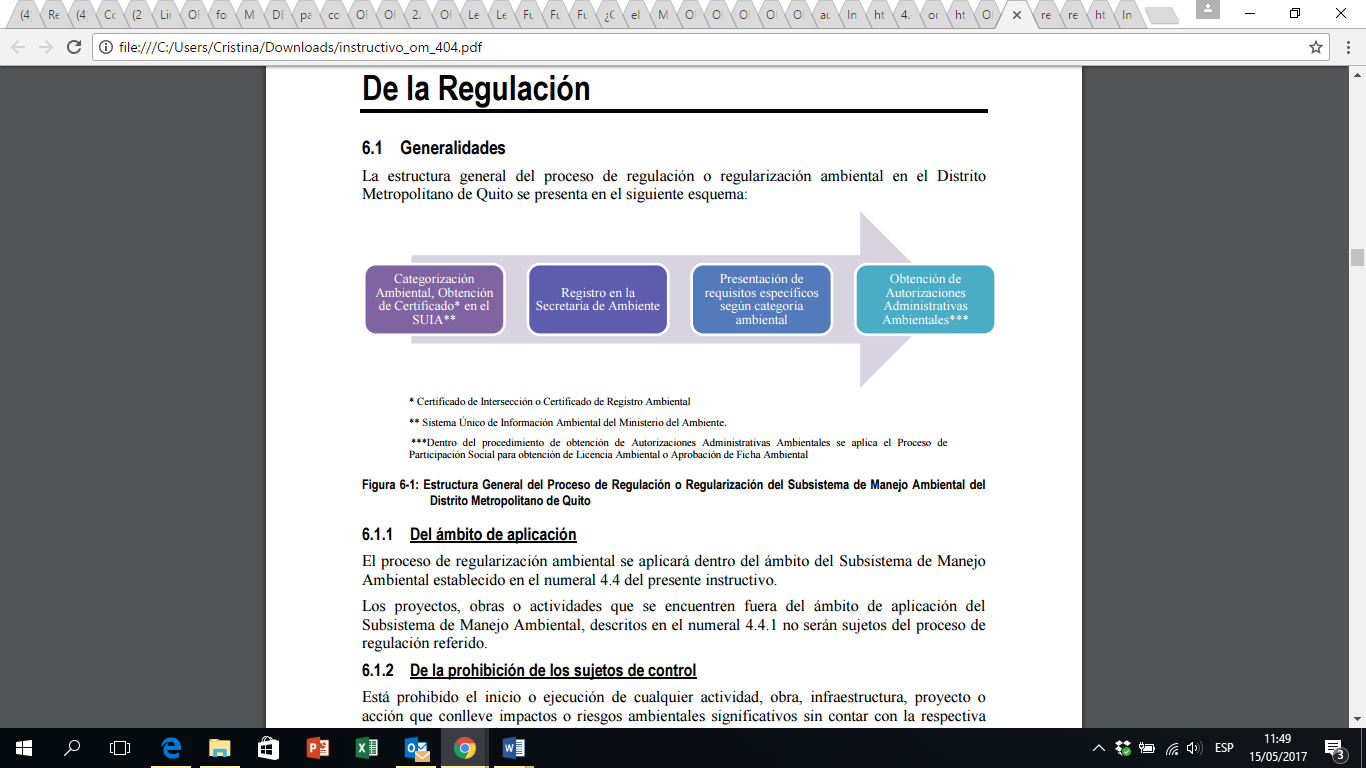 Estructura General del proceso de RegularizaciónPor lo tanto, se debe iniciar analizando lo que determina la Ordenanza 0404, Reformatoria de la Ordenanza Metropolitana No. 213, Sustitutiva del Título V, “Del Medio Ambiente del Libro Segundo del Código Municipal”, de 30 De Mayo De 2013.En el Art. II.380.44, referente al contenido de la ficha ambiental se dispone:“Art. II.380.44.- Contenido de la Ficha Ambiental.- La Ficha Ambiental deberá contener al menos la información detallada en los modelos de fichas, contenidas en el Anexo IV de la presente Ordenanza.Para el caso de Estaciones Base Celular (EBC), previo a la aprobación de su construcción, instalación y operación, a más de la Ficha Ambiental, estas deberá presentar la siguiente documentación:Autorización de uso de frecuencias del ente gubernamental competente.Documento del que se desprenda que tiene la debida autorización del propietario o copropietarios, de conformidad con la ley, Para el caso de bienes declarados bajo régimen de propiedad horizontal, se requerirá adicionalmente certificación del administrador, del que conste dicha autorización, o en su defecto, contrato de arrendamiento suscrito por éste con la operadora.Certificado de intersección con el Sistema Nacional de áreas Protegidas, Patrimonio Forestal del Estado y Bosques Protectores.Para los casos en los que se involucren sitio o áreas históricas, se deberá seguir los lineamientos y obtener las autorizaciones previstas en la normativa municipal vigente.Para las Estaciones de Base Celular que se encuentran dentro del cono de aproximación del Aeropuerto Internacional Mariscal Sucre, deberá presentarse la autorización de la Dirección de Aviación Civil.La Autoridad Ambiental Distrital verificará además el Informe de Compatibilidad de Uso de Suelo (ICUS) y el Informe de Regulación Metropolitano (IRM)”Respecto a la ficha ambiental para las bases celulares centrales y repetidoras fijas, el sujeto de control deberá presentar a la Secretaría de Ambiente el documento de Ficha Ambiental que comprende el contenido mínimo establecido en el Anexo IV de la Ordenanza Metropolitana No. 404, específicamente los numerales IV.2 y IV.3. Debemos indicar que de conformidad con la Disposición General Segunda de la ordenanza No. 0404, se dispuso que la Secretaría de Ambiente, mediante resolución, debía emitir el instructivo de la ordenanza añorada en el plazo de 180 días contados a partir de su publicación en el Registro Oficial, además se facultó a la Autoridad Ambiental Distrital para emitir las resoluciones administrativas para actualizar periódicamente los anexos y los demás instrumentos técnicos que permitan la operatividad de la ordenanza. En tal virtud, la Secretaría de Ambiente emitió el Instructivo de Aplicación de la Ordenanza Metropolitana No. 404, Reformatoria de La Ordenanza Metropolitana No. 213, Sustitutiva Del Título V “Del Medio Ambiente” Del Libro Segundo Del Código Municipal Para La Regulación, Seguimiento y Control Ambiental De Implantación, Operación y Cierre de Estaciones Base Celular en El Distrito Metropolitano de Quito, Primera Emisión de fecha 15 de julio de 2013.“CONDICIONES GENERALES PARA LA IMPLANTACIÓN DE LAS ESTACIONES BASE CELULAR EN EL DISTRITO METROPOLITANO DE QUITO.3.1. Las Estaciones Base Celular fijas que cuenten con antenas exteriores de telefonía celular y servicio móvil avanzado, podrán implantarse en el Distrito Metropolitano de Quito bajo las siguientes condiciones:a. En áreas urbanas, la estructura de soporte podrá alcanzar una altura de hasta sesenta (60) metros medida desde el suelo o medida conjuntamente con las estructuras construidas. En zonas no urbanizables, la altura permitida será de ochenta metros (80) metros medida desde el suelo o medida en conjunto con las estructuras construidas, siempre y cuando se integren al entorno circundante.En ambos casos, deben adoptarse todas las medidas necesarias que aseguren, el camuflaje y mimetización suficientes, para reducir al máximo el impacto visual negativo sobre el paisaje y/ó el entorno arquitectónico urbano. El cumplimiento de los requisitos de seguridad exigidos en el Reglamento de Protección de Emisiones de no Ionizantes RNI vigente será de obligatorio cumplimiento.b. Para la instalación de nuevas Estaciones Base Celular, en las fachadas de las construcciones, éstas deberán ubicarse en las áreas sólidas de la edificación, ajustándose a las características de la fachada.3.2. En la implantación de nuevas estaciones, el cuarto de equipos y los elementos e instalaciones complementarias se instalarán en cuenta bajo las siguientes consideraciones:a. Bajo rasante.b. Sobre cubiertas planas de las edificacionesc. Adosado al cajón de gradas, con excepción del generador de energía. La implantación no dificultará la circulación necesaria para la realización de trabajos de mantenimiento de la edificación y sus instalaciones.d. Podrán adosarse a las construcciones existentes, adaptándose a las características arquitectónicas del sitio elegido.e. Los generadores de energía deberán guardar las protecciones debidas, pudiendo ubicarse en el último subsuelo de los edificios.f. El recinto del generador de energía, deberá prestar las facilidades para realizar los correspondientes monitoreos.3.3. En los proyectos de construcción nueva o de rehabilitación constructiva, el cableado, se realizará a través de un conducto específico y exclusivo para telecomunicaciones.3.4. La instalación de energía eléctrica que demande la estructura de soporte y antenas de telefonía móvil celular y servicio móvil avanzado deberá ser independiente de la red general del edificio/predio, debiendo contar con su propio medidor de energía eléctrica.3.5. Las características de las estructuras de soporte deben propender al menor tamaño y complejidad de la instalación y permitir la máxima reducción del impacto visual y del entorno arquitectónico.3.6. La regulación ambiental de centrales y repetidoras, deben iniciar con el trámite de categorización ambiental en la Secretaría de Ambiente, en un plazo máximo de 90 días posteriores a la fecha de expedición del presente instructivo, de lo cual se desprenderá el tipo de regulación ambiental aplicable. De aplicar la regulación ambiental, el plazo máximo para la obtención de la autorización administrativa ambiental es de 180 días calendario a partir de la expedición del presente instructivo.4. PROHIBICIONES DE IMPLANTACIÓNLa implantación y operación de las Estaciones Base Celular Fijas que cuenten con antenas exteriores de telefonía celular, no estarán permitidas, en los siguientes casos:a. Soportes de antenas en ventanas o balcones de edificaciones de uso residencialb. Áreas arqueológicasc. Monumentos históricos de las áreas históricasd. Sobre tejados inclinados5. REVISIÓN Y APROBACIÓN DE LAS FICHAS AMBIENTALES DE ESTACIONES BASE CELULAR5.1. De los requisitos de inicio del trámite:5.1.1. Registro de la Estación Base Celular en la Secretaría de Ambiente5.1.2. Solicitud de emisión de orden de pago por tasa de Informe por revisión de Ficha Ambiental de EBC (2RBMU).5.2. Del ingreso de la Ficha Ambiental a la Secretaría de Ambiente:5.2.1. Pago por tasa de Informe por revisión de Ficha Ambiental de EBC.5.2.2. Presentación oficial ante la Secretaría de Ambiente, de la Ficha Ambiental y Plan de Manejo Ambiental, así como de la totalidad de los requisitos complementarios descritos en el numeral.5.2.3. La documentación deberá ser presentada de forma individual por cada Estación Base Celular y deberá estar suscrita por el Representante Legal del proponente.5.2.3. La Secretaría de Ambiente, no receptará el trámite, en caso de que éste no incluya uno o más de los siguientes requisitos complementarios: a) documento con la autorización del propietario ó copropietarios del predio donde se instalará la EBC; b) certificado provisional de no intersección con el sistema nacional de áreas protegidas; c) autorización para áreas históricas en caso de que la implantación involucre sitios ó áreas históricas; d) autorización de la Dirección de Aviación Civil cuando la implantación se ubique dentro del cono de aproximación del Aeropuerto Internacional Mariscal Sucre; e) solicitud de autorización de uso de frecuencias dirigido a la SENATEL, con la debida constancia de recepción; f) comprobante de pago por tasa de Informe por revisión de Ficha Ambiental; g) informe de sistematización del proceso de participación social para Fichas Ambientales; h) informe técnico favorable del análisis estructural ó estudio de suelos debidamente suscrito por un profesional registrado en la materia, según aplique. Todos los documentos deben ser íntegros, legibles sin tachaduras, ni enmendaduras. La Secretaría de Ambiente, tampoco receptará el trámite en caso de no haber sido presentada la documentación de forma individual por cada Estación Base Celular.En el respectivo formato de revisión de ingreso de trámites de regulación de Estaciones Base Celular, se hará constar los requisitos no cumplidos, la fecha de presentación y firmas tanto de quién presentó el trámite y de quién lo revisó.5.2.4. La autorización del propietario, en casos de propiedad horizontal o derechos de acciones, se considerará como sigue:a. Bien declarado en propiedad horizontal donde exista un Administrador.- La autorización de implantación y operación de la EBC, será emitida por el administrador, debiéndose acompañar el documento legalizado vigente que justifique tal designación.b. Bien declarado en propiedad horizontal donde NO exista un Administrador.- La autorización de implantación y operación de la EBC, será emitida con base en la aceptación por más del 50% de los copropietarios, debiéndose adjuntar la certificación de los copropietarios donde se justifica que no existe administrador.c. Bien bajo cualquier régimen de propiedad donde el propietario legítimo registrado es un menor de edad.- La autorización de implantación y operación de la EBC, será emitida por el(los) representante legales del menor.d. Bienes con un único dueño.- La autorización de implantación y operación de la EBC, será emitida por el propietario ó en su efecto puede presentarse el contrato de arrendamiento con el propietario para el efecto.e. Bien declarado bajo régimen de derechos y acciones.- Documento certificado de posesión efectiva o equivalente, cuando aplique, con la autorización de implantación y operación de la EBC, emitida por uno de los herederos en representación del resto de propietarios.f. Ubicación de la estructura de soporte en espacio de propiedad privada (terraza) en un edificio declarado de bajo régimen de propiedad horizontal. Autorización de implantación y operación de la EBC, emitida por el propietario de la vivienda, que incluya el acta de respaldo de los condóminos, puesto que el cableado de la EBC deberá realizarse en espacio de uso común.g. Bien de propiedad pública. Autorización de implantación y operación de la EBC, emitida por la máxima autoridad de la institución pública del predio, con el respectivo nombramiento.En todos los casos, proponente debe entregar a la Secretaría de Ambiente, copias legibles de las cédulas de ciudadanía en conjunto con las respectivas autorizaciones. Los casos no contemplados, ó que requieran de aclaración, serán resueltos vía pronunciamiento oficial de la máxima autoridad de la Secretaría de Ambiente, previo los respectivos informes técnico y legal.5.3. De la revisión y aprobación de la Ficha Ambiental:5.3.1. La Secretaría de Ambiente dispondrá de un plazo máximo de quince (15) días hábiles (21 días calendario), a partir de la aceptación de ingreso de la Ficha Ambiental, para emitir su pronunciamiento oficial ya sea de aprobación, negación, ó de solicitud de un alcance que solvente las observaciones identificadas en la revisión. Se incluirá la revisión del informe del Proceso de Participación Social para Fichas Ambientales y medios de verificación establecidos para el efecto.Dentro de los antes referidos 21 días calendario, en conjunto con un delegado del proponente, la Secretaría de Ambiente, realizará una inspección de verificación en situ, de conformidad con lo dispuesto en el Art. II.380.82 de la Ordenanza Metropolitana No. 404 y procederá según corresponda.En caso de que la Secretaría de Ambiente haya solicitado un alcance, el proponente dispondrá de 15 días hábiles para remitir el documento que solvente las observaciones identificadas. La Secretaría de Ambiente dispondrá del mismo tiempo para la revisión y emisión del pronunciamiento sobre el alcance presentado. La negación de la Ficha Ambiental se emitirá en caso de detectarse condiciones de prohibición establecidas en el presente instructivo, información falsa, o que los informes técnicos presentados como sustento para la implantación de la Estación Base Celular sean desfavorables.5.3.2. La aprobación de la Ficha Ambiental y Plan de Manejo Ambiental, se basará en la verificación del cumplimiento del 100% de todos los requisitos establecidos en el Artículo II.380.44 y Anexo IV de la Ordenanza Metropolitana No. 404 e instructivo de aplicación, y en el cumplimiento del puntaje máximo establecido en el formato de calificación de revisión de la Ficha Ambiental de EBC (Anexo 1).El resultado de la evaluación constará en el respectivo informe técnico específico e individualizado, con base en el cual, la Secretaría de Ambiente emitirá la orden de pago por la tasa de aprobación de ficha ambiental de EBC por 4RBMU, y solicitará al proponente que para la emisión oficial de la aprobación de la Ficha Ambiental, presente: a) la constancia del pago realizado por aprobación de ficha ambiental de EBC; b) el certificado definitivo de no intersección con el sistema nacional de áreas protegidas oficializado por el MAE, cuyas coordenadas deben coincidir con las coordenadas registradas en la Ficha Ambiental y certificado provisional, y c) la autorización del uso de frecuencias de SENATEL. En caso de que el proponente aún no disponga de la antes referida autorización, la aprobación de la Autorización Administrativa Ambiental, tendrá como condicionante, el plazo de 120 días para la presentación del requisito. Si en el plazo establecido, no se cumple con el requisito, la aprobación de la Autorización Administrativa Ambiental será suspendida por la Secretaría de Ambiente e informada oficialmente al operador, con copia al Ministerio del Ambiente.5.3.3. Con base en la aprobación de la Ficha Ambiental de la EBC, la Secretaría de Ambiente remitirá al Ministerio del Ambiente la Autorización Administrativa Ambiental otorgada para que proceda con el Registro, de conformidad con el Art. 61 del Acuerdo Ministerial No. 068 del 18 de junio de 2013. 5.3.4. La ficha ambiental será declarada en abandono, en estricto cumplimiento del literal vi) del Parágrafo II, Art. II.380.65 de la Ordenanza Metropolitana No. 404, si el proponente, a partir de la fecha en que la Autoridad Ambiental Distrital puso en su conocimiento las ampliaciones u observaciones que debe absolver, tardare más de 45 días hábiles en remitir la ampliación o aclaración requerida; en tal caso el proponente deberá reiniciar el proceso de presentación de una nueva Ficha Ambiental, bajo el mismo procedimiento indicado en los numerales anteriores incluidos nuevos pagos de las tasas de revisión y aprobación de Fichas Ambientales.PROPUESTAS DE MEJORACONCLUSIONES En razón del análisis realizado se puede inferir que la regulación para la Autorización de implantación de Bases Celulares centrales y repetidoras fijas, tiene una gran importancia en relación a la disposiciones establecidas en la Constitución de la República del Ecuador, puesto que al ser las Telecomunicaciones una sector estratégico para el Estado, debe tener una atención adecuada que permita cumplir con la prestación de servicio ininterrumpido que señala nuestro marco normativo, no obstante el desarrollo de este sector no puede ir en desmedro del derecho que tiene toda persona a un ambiente sano, con todas las implicaciones que esto comprende, por lo tanto tener una normativa adecuada que regularice la implantación de este servicio es fundamental para el Distrito Metropolitano de Quito.Por lo tanto, es deber del Distrito Metropolitano de Quito, promover un ordenamiento territorial equilibrado y equitativo que integre y articule las actividades correspondientes a las Telecomunicaciones con el derecho que tienen los ciudadanos a un ambiente sano, por lo tanto debe regular las actividades que generen impacto y daño ambiental, a través de normas adecuadas que promuevan el respeto a la naturaleza en pos de resguardar los derechos de las generaciones presentes y futuras.La Autoridad Administrativa Otorgante para la autorización de implantación de bases celulares centrales y repetidoras fijas, es la Secretaría de Ambiente del Municipio del Distrito Metropolitano de Quito.Para la Autorización de implantación de Bases celulares centrales y repetidoras fijas, no se requerirá la emisión del informe de categorización ambiental establecido en el Art. II.380.10, de la ordenanza Metropolitana No. 0404, descrita en este análisis, puesto que se ha determinado que para ésta autorización cada uno de los sujetos de control deberán obtener la aprobación de Ficha Ambiental.RECOMENDACIONESEn razón de lo anotado, se recomienda dar un seguimiento jurídico adecuado para la autorización del servicio analizado, a fin de que cumpla con los principios y derechos consagrados en la Constitución de la República del Ecuador.Se debe implementar una coordinación adecuada entre la Secretaría de Medio Ambiente y el Consejo Nacional de Telecomunicaciones a fin de verificar efectivamente las características técnicas necesarias que se requieran para proteger el medio ambiente.Entregable:5.8.1. Informe de análisis legalFecha de elaboración:17/05/2017FechaVersiónDescripciónAutor17/05/201701Informe de análisis legal
MRProcessi Cía. Ltda.29/05/201702Informe de análisis legal con correcciones solicitadas
MRProcessi Cía. Ltda.Servicios priorizadosServicios priorizadosNo.Nombre del Servicio1Emisión de viabilidad técnica2Emisión de licencias urbanísticas3Regularización Metropolitana de ImplantaciónMARCO NORMATIVO MARCO NORMATIVO MARCO NORMATIVO MARCO NORMATIVO FuenteArtículosExp. /Sanción Publicación Registro Oficial Constitución de la República del Ecuador238, 239, 240, 242, 254,  264, 375, 376Registro Oficial No. 449 de 20 de octubre de 2008. Código Orgánico de OrganizaciónTerritorial, Autonomía y Descentralización84, 90, 147Registro Oficial No. 303 de 19 de octubre de 2010.Ordenanza No. 172 Régimen Administrativo del suelo 30 de diciembre de 2011. MARCO NORMATIVO MARCO NORMATIVO MARCO NORMATIVO MARCO NORMATIVO FuenteArtículosExp. /Sanción Publicación Registro Oficial Constitución de la República del Ecuador 238, 239, 240, 247, 264 # 1 y 2, 276 #6, 375 # 1; y, 425Registro Oficial No. 449, de 20 de octubre de 2008, Última Reforma, 21 de diciembre de 2015Código Orgánico de Organización Territorial, Autonomía y Descentralización 4 literal f, 54 literal c y e, 55 literal a y b,147, 466.1Registro Oficial No. 303, de 19 de octubre de 2010, Última Reforma, 20 de marzo de 2017Ordenanza Metropolitana 0156 Régimen Administrativo del Suelo en el Distrito Metropolitano Quito: De Las licencias Metropolitanas Urbanística 1, 2, 3, 5, 7, 8, 11, 12, 13, 22, 23, 24, 25, 26, 28, 29, 30, 31, 37, 52, 53, 55, 56, 57, 58, 65, 66, 67, 74, 75, 76, 77, 80, 81Sancionada el 16 de diciembre de 2011Ordenanza 0433 Reformatoria a la Ordenanza 01567, 10, 11, 12, 36, 38, 43, 44, 45, 46, 48, 49, 50, 83Sancionada el 20 de septiembre de 2013Ordenanza Metropolitana 19916, 18, 19, 20, 22, 23, 24, 26 y Disposición Transitoria Sexta.Registro Oficial suplementario No. 778, de 17 de junio de 2016Ordenanza Metropolitana 0221, 2, 3, 4, 5, 8, 9, 12, 13Registro Oficial No. 132, 14 de abril de 2011MARCO NORMATIVO MARCO NORMATIVO MARCO NORMATIVO MARCO NORMATIVO FuenteArtículosExp. /Sanción Publicación Registro Oficial Constitución de la República del Ecuador 17 #2, 238, 239, 240, 247, 264 # 1 y 2, 275, 276 # 4 y 6; 313, 314, 326 #15, 425Registro Oficial No. 449, de 20 de octubre de 2008, Última Reforma, 21 de diciembre de 2015Código Orgánico de Organización Territorial, Autonomía y Descentralización 4 literal d, 54 literales c y k, 55,466.1Registro Oficial No. 303, de 19 de octubre de 2010, Última Reforma, 20 de marzo de 2017Código Orgánico del Ambiente3 #5, 27# 1 y 10, 168Registro Oficial No. 983, de 12 de abril de 2017Ley de Gestión Ambiental 13Registro Oficial No. 418, de 10 de septiembre de 2004, Última Reforma 22 de mayo de 2016.Ordenanza Metropolitana No. 01381, 2 15 de septiembre de 2016Registro Oficial No. 853, de 03 de octubre de 2016Ordenanza Metropolitana No. 0404II.380.3, II.380.6 literal h, II.380.10, II.380.44, II.380.45, II.380.91, Disposiciones Generales y Transitorias.Sancionada 4 de junio de 2013Acuerdo Ministerial 068Registro Oficial No. 33, de 31 de julio de 2013Resolución Administrativa No.024-2013, de la Secretaría de Ambiente del Distrito Metropolitano de Quito.20 de diciembre de 2013